ПРАВИТЕЛЬСТВО РОССИЙСКОЙ ФЕДЕРАЦИИФедеральное государственное бюджетное образовательное учреждение высшего образования«САНКТ-ПЕТЕРБУРГСКИЙ ГОСУДАРСТВЕННЫЙ УНИВЕРСИТЕТ»КОЛЕСНИКОВА Мария Александровна ГЕНЕЗИС И ЭВОЛЮЦИЯ АФРИКАНСКОГО ВЕКТОРА ВНЕШНЕЙ ПОЛИТИКИ ТУРЦИИ (1998-2016)GENESIS AND EVOLUTION OF THE AFRICAN VECTOR OF TURKEY’S FOREIGN POLICY (1998-2016)Выпускная квалификационная бакалаврская работапо направлению 41.03.05 «Международные отношения»Научный руководитель - доктор исторических наук,профессор В.С.ЯгьяСтудент:Научный руководитель:Работа представлена на кафедру«____» ____________ 2017 г.Заведующий кафедрой: Санкт-Петербург2017ВВЕДЕНИЕАфриканский континент, который становится все более заметным и органическим компонентом мировой глобализирующейся системы, в геополитической картине мира являет собой во многом уникальный пример. Это обусловлено не только международной значимостью проблем континента, но и его потенциалом для обеспечения более устойчивого развития мировой политической и экономической системы. Африка располагает огромной территорией, более чем миллиардным населением и природными богатствами, которые, по разным оценкам, составляют 30-40% всех минеральных запасов планеты. При этом уровень развития, по крайней мере, в последние пятьсот лет, значительно ниже уровня развития  европейских и азиатских стран. Неудивительно, что данный континент представляет естественный интерес для ведущих политических сил, действующих на мировой арене - начиная от исторически длительно присутствовавших в этом регионе Франции и Великобритании и заканчивая принципиально новыми акторами - Китаем, Бразилией, Японией и др. В научной литературе, когда речь заходит о воздействии глобализации на африканский континент, чаще всего анализируются проблемы, связанные с угрозой маргинализации континента, с увеличением разрыва между уровнями развития Африки и промышленно развитых стран. Африка сегодня действительно скорее объект, чем субъект глобализации, и континенту во многом недоступен ее позитивный потенциал. В то же время, не вдаваясь в подробности спора между сторонникам и противникам данного явления, совершенно очевидно, что глобализация несет с собой не только вызовы (особенно для слабых экономик), но и созидательный ресурс, формирует новые силовые поля взаимозависимости, новые возможности в фарватере курса на диверсификацию внешнеполитических и внешнеэкономических связей государств.С одной стороны, глобализация расширила вовлеченность африканских стран в процессы мирового экономического воспроизводства. Интернационализация производства и рыночных экономических институтов создают благоприятные условия для повышения эффективности экономики африканских стран, а также позволяет реализовывать их стремление к большей самостоятельности во внешних делах. С другой стороны, глобализация развивается стихийно и по неолиберальной модели, вследствие чего африканский континент все в большей степени оказывается под контролем транснациональных корпораций развитых стран и подчиняется в основном их эгоистическим интересам. В этой связи появление нового игрока на африканском поле – Турции – представляет особое значение.Принимая во внимание возрастание роли Турции в современных международных отношениях, а также 54 государств Африки, и учитывая планомерную активизацию в XXI веке деятельности Турции на данном континенте на политическом, торгово-экономическом и гуманитарном направлениях, изучение турецко-африканских отношений представляется актуальным, поскольку способствует формированию целостного представления о системе международных отношений в начале ХХI века.Цель исследования - выявление особенностей и результатов взаимодействия Турции со странами Африки в период 1998-2016 гг., а также анализ перспектив турецко-африканских отношений.Достижение цели работы потребовало решения следующих задач: Изучить теоретические основы внешнеполитической концепции Турции в отношении африканского континента;Определить основные этапы развития отношений Турции со странами Африки;Исследовать динамику политического турецко-африканского взаимодействия;Определить основные составляющие турецко-африканских торгово-экономических отношений;Исследовать основные направления гуманитарного сотрудничества между Турцией и странами Африки;Дать характеристику современному состоянию отношений Турецкой Республики со странами африканского континента;Выявить факторы, способствующие укреплению позиций Турции в Африке и отметить негативные моменты турецкой активности в данном регионе.Хронологические рамки сводятся к современному периоду: 1998-2016 гг. Периодизация связана с тем, что именно события 1998 года стали точкой отсчета для планомерной активизации Турции на африканском континенте. Фактически наступил новый этап, представляющий интерес как с точки зрения начавшихся в Турции внутренних преобразований, так и в контексте внешнеполитической тактики Анкары на международной арене.Объектом исследования является внешняя политика Турции. Предмет исследования – формы и методы реализации внешнеполитической стратегии Турции в отношении стран африканского континента.Методологическую основу данного исследования составляют общелогические и теоретические методы, позволяющие раскрыть специфические особенности изучаемых  процессов с учётом происходящих внутренних и внешних трансформаций, составляющих базис турецко-африканских отношений. Для решения сформулированных задач и достижения поставленной цели использовались следующие методы: анализ, синтез, индукция, сравнение. Кроме того, был проведен ивент-анализ, позволяющий сформировать представление о практической деятельности Турции в отношении государств Африки, а также контент-анализ текстов и выступлений представителей правящей элиты Турецкой Республики с целью последующей содержательной интерпретации выявленных закономерностей. Изучение эволюции положений внешнеполитической доктрины Турции и особенностей их реализации было осуществлено  с применением историко-сравнительного метода.Несмотря на возросшее в последние 3 года внимание со стороны зарубежных и отечественных академических кругов к рассматриваемой в данной работе проблематике, деятельность Турецкой Республики на африканском направлении освещалась эпизодически. Настоящее исследование систематизирует наработки российской, западной и турецкой историографии и отражает эволюцию турецкой стратегии и тактики в отношении стран Африки. Практическая значимость исследования состоит, прежде всего, в том, что представленная на основе авторского анализа целостная внешнеполитическая стратегия Анкары в Африке (1998-2016 гг.) дает возможность изучать и прогнозировать дальнейшую политику Турции на африканском направлении. Кроме того, исследование форм и методов политики Анкары на африканском континенте способствует выработке внешнеполитического курса России в Африке.Источниковедческую базу исследования составили материалы на турецком, английском и русском языках. Турецкие источники сформировали основу для изучения практической компоненты исследовательской работы. К ним относятся данные с сайтов Министерства иностранных дел и Совета по внешнеэкономическим отношениям Турции, Администрации президента Турции, Турецкого агентства по сотрудничеству и развитию (ТИКА), Турецкого управления по делам религии, Турецкого агентства статистики, авиакомпании «Турецкие авиалинии», труд министра А. Давутоглу «Стратегическая глубина. Международная позиция Турции», отчеты Центра стратегических исследований Ближнего Востока (ORSAM), аналитические материалы исследовательского центра TASAM, публикации и видеоматериалы по итогам выступлений первых лиц Турецкой Республики и государств Африки на форумах и саммитах по двустороннему и многостороннему сотрудничеству, а также материалы турецкого телеканала ТRТ, периодические издания «Today's zaman», «Sabah», «Hurriyet». Что касается историографии проблематики настоящего исследования, необходимо отметить, что работ, непосредственно посвященных всему комплексу современных турецко-африканских взаимоотношений, достаточно мало. Наибольший интерес среди научных трудов на русском языке, в первую очередь, представляют статьи к.и.н. Свистуновой И.А., в которых достаточно подробно освящены политические аспекты турецко-африканского взаимодействия, а также представлен политический обзор зарубежных визитов турецких лидеров в страны африканского континента в период                       2008-2012 гг. Кроме того, стоит отметить работы к.п.н. Костелянца С.В., посвященные экономическому измерению отношений Турции со странами Африки; в частности, его статьи «Турция и Африка: сотрудничество развивается» и «Политика Турции на африканском направлении: новые тенденции в выборе партнеров», в которых рассматриваются институциональные механизмы реализации экономической дипломатии Турции. Немаловажным моментом является также и то, что автор участвовал в работе Турецко-африканского конгресса (Судан, 2012), что нашло свое качественное отражение в его научных трудах. Особого упоминания заслуживают публикации к.и.н. Мосаки Н.З., где презентован системный анализ образовательной стратегии Турции на африканском континенте (в частности - статьи «Образовательная экспансия Турции в Африке», «Турция и Африка»), однако акцент сделан преимущественно на деятельности частных турецких школ в Африке, что в определенной степени нивелирует государственное присутствие Анкары в данном сегменте. Проблематика идеологических аспектов турецкого проникновения на континент находит свое отражение в работах к.п.н. Аваткова В.А., многие публикации которого посвящены эволюции внешнеполитической доктрины Турции в период правления Партии справедливости и развития. Наиболее комплексно данная тема представлена в статье «Внешнеполитические идеологемы Турции» (совместно с Дружиловским С.Б.), своеобразным продолжением которой служит работа «Неоосманизм. Базовая идеологема и геостратегия Турции», где автор, опираясь на идеи А.Давутоглу, экстраполирует их на политическую активность Анкары на международной арене.  В фокусе изучения концептуальной составляющей турецкой внешнеполитической активности, стоит отметить статью к.и.н. Шлыкова П.В. «Евразийство и евразийская интеграция в политической идеологии и практике Турции», где обстоятельно проработана  теория «афро-евразийской державы». Методологические вопросы изучения иностранного присутствия в Африке наиболее полно раскрыты в работах д.и.н., профессора Ягья В.С., в числе которых особенно стоит отметить статьи «Африка в парламентском измерении мировой политики», «Стратегия «Мягкой силы» во внешней политике КНР в Африке» (в соавторстве с Ковалевской Н.В., Ли Минфу). Значительным подспорьем в изучении турецкой стратегии на международной арене также явились работы «Политика Турции в ближневосточном регионе (2002-2015 гг.)» (совместно с Й. М. Нуруллах) и «Турция в современной системе мировой политики», где на основе компаративного анализа представлена динамика трансформаций внешнеполитической активности Анкары в условиях меняющегося глобализирующегося мира.Среди работ зарубежных исследователей необходимо особенно выделить публикации к.п.н. Мехмета Озкана, который подробно занимается вопросами турецко-африканского сотрудничества, при этом преимущественно уделяя внимание религиозной составляющей, а также вопросам реализации гуманитарных проектов на континенте, обходя, правда, сюжеты экономического характера. Большое значение гуманитарной сфере уделяет и другой турецкий исследователь, Б.Арас. В своей работе «Турецкая политика в отношении Африки» он фокусируется на деятельности турецких НПО на континенте, сознательно не включая в поле своего исследовательского внимания государственные проекты. Данный пробел восполняют венгерские исследователи Я.Безенио и П.Олах в статье «Турция: один из новых конкурентов в Африке». Значительный пласт работ посвящен исключительно сотрудничеству Турции с Сомали, что объясняется возросшей актуальностью данного сюжета во внешнеполитической ориентации Анкары. Среди наиболее знаковых следует отметить статьи Ф.Донелли «Всеобъемлющего присутствие как ключевой принцип турецкой активизации в Сомали», В.Ипек «Закрепление Турции в Сомали: внешнеполитический слоган «государство для людей» в Тропической Африке», а также коллективную публикацию, изданную под эгидой британского аналитического центра Chatham House «Турция и страны Африканского рога: возрастающие интересы». Преимуществом и, вместе с тем, недостатком вышеперечисленных работ является то, что они фокусируются на избранной узкой проблематике и не рассматривают данную тему в общем контексте турецкого проникновения в Африку. Общую картину турецко-африканского сотрудничества достаточно обстоятельно презентуют африканские политологи, стажирующиеся в турецких вузах, среди них - М.Харон, Ч.Энвере, К.Е.Учехара, чьи исследования касаются влияния глобализационных процессов на турецкую стратегию в Африке. Вместе с тем, в  данных работах, обладающих насыщенной фактологической фактурой, недостаточно исследованы причинно-следственные связи турецкой активизации на африканском направлении.Выпускная квалификационная работа состоит из введения, четырёх глав, заключения, списка источников и литературы и приложений. В первой главе отражены основные принципы, на которых базируется внешнеполитическая доктрина Анкары в отношении стран Африки, а также ключевые этапы эволюции данной доктрины. Вторая глава построена по проблемно-хронологическому принципу и отражает эволюцию политической активности Турции на африканском континенте. Рассмотрение основных механизмов реализации торгово-экономического сотрудничества Турции и Африки в период 1998-2016 гг. содержится в третьей главе. Заключительная, четвертая глава посвящена изучению особенностей турецко-африканского взаимодействия в гуманитарной сфере с учетом специфики работы турецких государственных и неправительственных организаций, при этом особое внимание уделено анализу турецкой активности в Сомали как наиболее показательному примеру «гуманитарно ориентированного» подхода Анкары. Апробация.Результаты проведённого исследования были представлены в виде докладов на более 10 международных и всероссийских научных конференциях (Санкт-Петербург, Москва, Печ (Венгрия)  и 14 опубликованных научных сообщений и статей в сборниках и журналах, в том числе 6 из них - входящих в базу РИНЦ.Доклады:«Турция и Африка в XXI веке» (совместно с Ягья В.С.) на XIII Международной конференции африканистов "Общество и политика в Африке: неизменное, меняющееся, новое" (май 2014 г.), организованной Институтом Африки РАН; научное сообщение принято к публикации.«Турция и Африка: политико-экономическое сотрудничество при Р.Т.Эрдогане» на XIII Всероссийской школе молодых африканистов «Страны Африки в глобальной политике XXI века» (ноябрь 2014 г.) Института Африки РАН; научное сообщение принято к публикации.«Африка во внешнеполитической стратегии ПСР» на XXII Международной научной конференции студентов, аспирантов и молодых ученых «Ломоносов» (апрель 2015 г.), организованной МГУ им. Ломоносова; научное сообщение принято к публикации.«Мягкая сила» Турции в Африке: pro et contra» на XXVIII Международной научной конференции по источниковедению и историографии стран Азии и Африки (апрель 2015 г.), организованной Восточным факультетом СПбГУ; научное сообщение принято к публикации.«Турция и страны Тропической Африки в эпоху глобализации» на XIV Всероссийской школе молодых африканистов «Страны Африки в глобальной политике XXI века» (ноябрь 2015 г.) Института Африки РАН; научное сообщение принято к публикации.«Неоосманистские устремления Турции в контексте построения новой архитектуры глобальной безопасности» на XXIII Международной научной конференции студентов, аспирантов и молодых ученых «Ломоносов» (апрель 2016 г.), организованной МГУ им. Ломоносова; научное сообщение принято к публикации.«Turkey and Africa within the context of globalization» на 4-й конференции Африканских исследований «African Globalities-Global Africans» (июнь 2016 г.) в Университете Печа (Венгрия).«Идеологические аспекты турецкой политики в Африке»  на Первой международной студенческой конференции  востоковедов и африканистов (ноябрь 2016 г.). Восточного факультета СПбГУ; научное сообщение принято к публикации.«Турецкое присутствие в Сомали на современном этапе» на XV Всероссийской школе молодых африканистов «Страны Африки в глобальной политике XXI века» (ноябрь 2016 г.) Института Африки РАН; научное сообщение принято к публикации.«Гуманитарное сотрудничество Турции со странами Африки» на XXIV Международной научной конференции студентов, аспирантов и молодых ученых «Ломоносов» (апрель 2017 г.), организованной МГУ им. Ломоносова; научное сообщение принято к публикации.Статьи:Колесникова М.А. Турецкое присутствие в Африке: вызовы и перспективы. // Африканский сборник-2015. СПб, МАЭ РАН, 2015.  - С.22-35.Колесникова М.А. Африка в контексте глобализации: «турецкая модель» как альтернативный план развития континента. // Научные труды СЗИУ РАНХиГС. Том 6. Выпуск 4(21). СПб, 2015. - С. 301-311. Колесникова М.А. Имперские тенденции современной внешней политики Турции. // Сборник докладов Четвертой Всероссийской студенческой научной конференции. СПб 2016. - С.83-92.Векторы внешней политики современной Турции // Сборник докладов участников Молодежного дискуссионного клуба СПб РИАЦ РИСИ. М., 2016. С. 73-82.Колесникова М.А. Сомали как индикатор нового подхода Турции к официальной помощи в целях развития (ОПР). // Журнал молодого африканиста. М., 2017. - С. 6-13.ГЛАВА 1. ВНЕШНЕПОЛИТИЧЕСКАЯ КОНЦЕПЦИЯ ТУРЦИИ                                         НА АФРИКАНСКОМ НАПРАВЛЕНИИВедущую роль в процессе развития и укрепления турецко-африканских отношений играет исторический фактор. Именно на позитивных аспектах «общего прошлого» особенно делает акцент Анкара, разыгрывая африканскую карту во внешней политике. В частности, подчеркивается, что Турция не обременена колониальным прошлым, что народы, входившие в состав империи, смогли сохранить свою национальную идентичность, а национально-освободительная борьба турок против западных держав после Первой мировой войны и создание Турецкой Республики служили примером для многих стран Африки в период обретения ими независимости. Так, преемственность кемалистских идей наблюдалась в Алжире, Египте, Тунисе, Ливии, Нигерии, Гане, Сенегале и Демократической Республике Конго. В период Второй мировой войны Турция открыла посольства в ряде африканских государств и стала одной из первых стран, поддержавших африканские народы в их борьбе за независимость. Одновременно руководство Турции обращается к идее религиозного единства с африканскими мусульманами, а также предлагает странам Африки воспользоваться турецким опытом модернизации и демократизации в качестве модели развития. Официальный сайт МИД Турецкой Республики комментирует истоки турецко-африканского взаимодействия следующим образом: «Исторические и культурные связи Турции и Африки играют важную роль в установлении их тесных отношений». В схожем ключе отзывается Жан-Баптист Натама, председатель президиума Комиссии Африканского союза: «Для нас очевидно, что партнерство Африки и Турции – это не вопрос выбора, а вопрос культурной, исторической и геополитической необходимости». Биполярная система международных отношений, сложившаяся после Второй мировой войны, оказала негативное влияние на отношения Турции со странами Африки. Турецкой Республикой были предприняты попытки по налаживанию отношений с Северной Африкой (в первую очередь, экономического и политического характера), но в условиях «холодной войны» они не увенчались успехом. Поскольку Турция примкнула к западному блоку, объединявшему классические колониальные державы, она в первое десятилетие блокового противостояния оставалась в стороне от движения за независимость африканских стран. Однако в конце 1950-х – нач. 1960-х гг. объявившие о своей независимости африканские государства получают поддержку Турции, которая начинает открывать на их территории дипломатические представительства. В 1970-е гг. упрочиваются отношения с Северной Африкой, что связано с турецкой инициативой по экономической и политической диверсификации. Тропической Африке в этот период Турция не уделяла достаточного внимания. Такая позиция была обусловлена тем, что данный географический регион рассматривался как проблемный, где на постоянной основе закрепились голод, нищета и частые гражданские войны. С окончанием «холодной войны» стал неизбежен пересмотр турецкой стратегии в отношении Африки, не соответствующей, по мнению турецкого руководства, положению региональной державы, историческое наследие и географическое положение которой благоприятствуют развитию связей с африканским континентом. Трансформация системы международных отношений после окончания «холодной войны» открыла перед Анкарой новые возможности на мировой арене. Тургут Озал, провозгласив курс на диверсификацию экономических отношений, стал первым турецким премьер-министром, инициировавшим в 1985 г. отправку продовольственной помощи странам Тропической Африки (Гамбия, Гвинея, Гвинея-Биссау, Мавритания, Сенегал, Сомали, Судан), страдающим от засухи, которая была оценена в 10 миллионов долларов. Уже на посту президента Турецкой Республики в 1989-1993 гг. Тургут Озал продолжил курс на наращивание двусторонних отношений со странами африканского континента – в частности, были подписаны соглашения в области здравоохранения, культуры, а также торгового, экономического и технического сотрудничества с Ботсваной, Чадом, Джибути, Гамбией, Замбией, Сенегалом; возросло количество двусторонних визитов на высшем уровне.Начало нового этапа активизации Турции в Африке относится к 1998 г., когда министр иностранных дел страны Исмаил Джем инициировал "политику открытости" в отношении государств африканского континента. В результате был принят «План действий в отношении Африки» - документ, в разработке которого принимали участие чиновники турецкого правительства, представители частного сектора, а также почетные консулы некоторых стран Африки в Турции. «План действий в отношении Африки», принятый в 1998 г., предполагал развитие многовекторного взаимодействия.  Политические усилия Турецкой Республики, согласно утвержденному Плану, должны быть направлены как на укрепление двусторонних отношений со странами Африки, так и на реализацию глобальных амбиций, связанных с повышением международного авторитета страны. Инструментами реализации такого подхода стали: обмен визитами на высшем уровне, увеличение количества дипломатических представительств, углубление сотрудничества в рамках международных организаций (прежде всего, ООН), создание механизмов взаимодействия по линии внешнеполитических ведомств, межпарламентское сотрудничество.  В сфере торгово-экономического сотрудничества Анкара провозгласила следующие задачи: увеличение торгового оборота, содействие проникновению в Африку турецкого малого и среднего бизнеса, расширение присутствия турецких инжиниринговых и  строительных компаний, рост турецких инвестиций на континенте. Инструментами реализации данной стратегии были названы такие меры, как создание Совместной экономической комиссии; поддержка вступления стран Африки в ВТО; создание условий для проведения выставок, ярмарок и осуществления торговых операций; создание в этом субрегионе турецких консалтинговых компаний и предоставление им безвозвратных кредитов для реализации новых проектов в странах Африки. При этом ключевыми направлениями экономического партнерства были объявлены энергетический сектор, а также сфера строительства, машиностроения, сельского хозяйства  и здравоохранения. Гуманитарная сфера турецко-африканского взаимодействия включает в себя финансирование программ ООН по оказанию гуманитарной помощи, сотрудничество в области здравоохранения, образования (предоставление стипендий африканским студентам, студенческий и научный обмен, организация стажировок, развитие контактов между академическими кругами), реализацию инфраструктурных проектов. В оказании гуманитарной помощи африканским государствам были задействованы как турецкие государственные, так и неправительственные структуры.Ряд турецких экспертов полагают, что толчком к указанному внешнеполитическому повороту в направлении Африки в определенной степени послужил отказ ЕС наделить Турцию статусом кандидата в члены Евросоюза в 1997 г. Впрочем, после обретения этого статуса в 2000 г. интерес Анкары к Африке только возрос. Реализация масштабных планов по освоению африканского континента связана с приходом к власти Партии справедливости и развития (ПСР) во главе с Р. Эрдоганом. Концепция внешней политики современной Турции по праву связывается с Партией справедливости и развития. В своей книге «Стратегическая глубина» (2001) экс-премьер-министр (а до этого - министр иностранных дел в период 2009-2014 гг.) Ахмет Давутоглу изложил программные внешнеполитические тезисы. Основываясь на историко-культурном анализе положения страны на международной арене, он предложил некий баланс между традиционным для Турции евразийством, неоосманизмом и адаптированными подходами к нынешним региональным реалиям. По мнению А. Давутоглу в XXI веке международный вес страны в значительной степени будет определяться ее экономической, культурной и дипломатической активностью в прилегающих регионах. Если Турция не хочет оказаться среди аутсайдеров мировой политики, она вынуждена пересмотреть свой подход к развитию отношений с теми регионами, которым не уделялось достаточного внимания в прошлом. В первую очередь, это касается африканского континента. Главными составляющими внешнеполитической стратегии Турции                               под руководством А. Давутоглу стали: 1) переход от односторонне западной направленности внешнеполитического курса к многовекторной политике, охватывающей как уже налаженные связи, так и поиск новых партнеров; 2) акцент во внешней политике на экономическом сотрудничестве с целью усиления экономического потенциала Турции; 3) решение спорных вопросов и устранение проблем в отношениях  с соседними странами в ходе реализации политики «ноль проблем» с соседями; 4) оказание посреднических услуг в разрешении региональных конфликтов с целью повышения своего миротворческого имиджа и усиления своего влияния в регионе; 5) разработка и реализация долгосрочной энергетической политики, направленной на превращение Турции в центр распределения энергетических поставок; 6) укрепление культурных связей с зарубежными странами на основе общей истории, религии, языка.Выбрав Африку ареной своей политической деятельности, руководство Турции сформулировало следующие задачи на этом направлении:- создать новую платформу для реализации турецких внешнеполитических амбиций с использованием всех геополитических возможностей африканского континента на длительную перспективу;- войти и закрепиться на африканском рынке, став основным партнером ведущих африканских стран в сфере энергетики, добычи полезных ископаемых и их выводе на мировой рынок;- создать благоприятные условия для исламского сектора турецкой экономики,  обеспечив  устойчивое развитие бизнеса в африканских странах;- активно пропагандировать и  широко использовать успехи турецкой политики на африканском направлении для укрепления имиджа правящей политической партии.При этом Турция в своей риторике и на практике стремится следовать ряду принципов, которые составляют идеологическую основу двусторонних и многосторонних отношений со странами Африки. В первую очередь, это касается стремления Турции выступать «голосом Африки» на международных площадках. Во-вторых, позиционирование Турции в качестве ключевого помощника и консультанта по вопросам становления гражданского общества, развития интеллектуального и технического потенциала. Немаловажным фактором является нацеленность Анкары на объединение сил в борьбе с терроризмом (постулируется, что Турция – наравне со странами Африки - является жертвой террористических атак и имеет серьезный опыт в противостоянии этому «мировому злу», которым может успешно поделиться со своими «братьями»). Наконец, турецкая сторона неизменно подчеркивает необходимость выстраивать отношения с позиций «равноправного братства» и взаимовыгодного партнерства.Турция выступает активным участником «битвы за африканский континент», которая начинает разворачиваться на фоне ожиданий предстоящего роста значения этой периферии современного мира. Официальные лица Турции даже называют                                        ее «Афро-Евразийской страной». Афро-Евразийский регион, включающий в себя обширное пространство  от Балкан до Кавказа, от Центральной Азии до Африки                     (в том числе, Ближний Восток), представляет для Турции огромное поле                                    для осуществления политического, экономического и культурного влияния. Такое географическое понятие становится универсальным инструментом в руках общественных деятелей и политиков, которые стремятся доказать «исключительное геополитическое значение» Турции для глобальной мир-системы, позиционируя ее в качестве «центрального государства» макрорегиона Афро-Евразии. Признавая, что модель многополярного мира имеет гораздо больше оснований для характеристики современной системы международных отношений, нежели чем модель однополярного мира, турецкое руководство стремится проводить политику «свободных рук», отходя от поведенческих прозападных установок, и предпринимать все более решительные шаги во внешней политике. Турция нацелена играть роль активного игрока, выступающего с международными инициативами и влияющего на ход событий в Африке, а не просто наблюдающего за их развитием и реагирующего на происходящее. Турецкий интерес к африканскому континенту, планомерно развиваясь с момента крушения биполярной системы, постепенно трансформировался в органический компонент внешнеполитической стратегии Анкары. Концептуальная база для проникновения на африканский континент, основы которой были заложены еще в конце XX века, в процессе своей эволюции претерпела несколько этапов, превратившись - в значительной степени благодаря А.Давутоглу - в составляющую прочного фундамента турецкой активности на международной арене. В настоящий момент, когда политика «ноль проблем с соседями» потерпела крах в свете событий «арабской весны», а автор концепции «стратегической глубины» отстранен от властных полномочий, «африканский проект» Турции получает новый виток развития. Все в большей степени контроль над ним сосредотачивается исключительно в руках правящей Партии справедливости и развития и лично президента Р.Т.Эрдогана, что дает основания называть его уже «эрдогановским проектом», имеющим все шансы для динамичного расширения и прочного закрепления во внешнеполитической ориентации Анкары. В целом, турецкая стратегия в отношении Африки имеет четкую концептуальную базу и носит долгосрочный и планомерный характер.ГЛАВА 2. ПОЛИТИЧЕСКИЕ АСПЕКТЫ ТУРЕЦКО-АФРИКАНСКОГО ВЗАИМОДЕЙСТВИЯ«План действий в отношении Африки» 1998 года, став отправной точкой для активизации политического диалога Турции со странами континента, послужил концептуальной базой для выстраивания внешнеполитической стратегии правящей Партии справедливости и развития. Последние 15 лет, на протяжении которых эта партия удерживает власть в стране, ознаменовались значительной активизацией присутствия Анкары в Африке, убедительно демонстрирующей, что турецкое руководство рассматривает этот континент как зону своих стратегических интересов. Для рассмотрения динамики турецко-африканского политического взаимодействия  представляется логичным обратиться к классификации, разработанной турецким исследователем М.Озканом. Мы согласны с результатами его научных изысканий в том, что можно выделить несколько этапов в новейшей истории отношений Турции со странами Африки, однако данная периодизация требует некоторых авторских коррективов. Первый этап, по мнению турецкого исследователя, охватывает временной промежуток с 2002 года (приход к власти Партии справедливости и развития) до 2005 года (объявлен в Турции Годом Африки). Этот период считается «подготовительным» к окончательному повороту в сторону Африки, происходит изучение и анализ предстоящих «африканских» инициатив. Встречи между представителями бизнес-сообщества, а также научных и политических кругов Турции и государств Африки крайне немногочисленны и в большей степени могут быть причислены к уровню народной дипломатии.Этап второй (2005-2008). «Период резкого рывка», когда стали воплощаться в реальность поставленные турецким руководством теоретические задачи, небезосновательно является, по оценкам М.Озкана, во многом ключевой вехой в истории турецко-африканских отношений и наиболее плодотворным этапом. Происходит планомерное возрастание числа дипломатических представительств Турции в странах Африки, динамично повышаются показателя товарооборота, энергично и с большим успехом воплощается курс на диверсификацию. По сути именно в это время происходит закладывание основной базы – правовой, политической, экономической, для дальнейшего развития двусторонних и многосторонних отношений Турецкой Республики со странами Африки. Основные достижения за этот период времени: получение Турцией статуса стратегического партнера Африканского Союза; фактически единогласная поддержка африканских стран Турции в ее стремлении стать непостоянным членом Совета Безопасности ООН; создание Турецко-Африканской торговой палаты; заключение соглашений о торгово-экономическом сотрудничестве с Кенией, Танзанией, ЮАР, Мавританией, Буркина-Фасо, Малави, Экваториальной Гвинеей; получение Турцией статуса 25-го нерегионального члена Африканского банка развития. Кроме того, в 2008 году в Стамбуле прошел Первый Саммит сотрудничества Турции и Африки, который стал крупнейшей площадкой для развития и упрочения политического диалога между Анкарой и государствами африканского континента. В Саммите приняли участие представители 50 африканских стран, в т.ч. 6 президентов, 5 вице-президентов и 6 премьер-министров, а также представители 11 международных и региональных организаций, включая Африканский союз. В своей приветственной речи в день торжественного открытия саммита президент А.Гюль отметил, что "Турция рассматривает Африку не только как колыбель цивилизации, но и как будущий центр человечества". По итогам саммита были подписаны два документа: «Стамбульская декларация саммита Турция - Африка: солидарность и сотрудничество ради общего будущего» и «Контуры сотрудничества с целью развития партнерства между Турцией и Африкой», в которых были обозначены приоритетные сферы развития сотрудничества. В числе основных - торговля и инвестиции; сельское хозяйство, управление водными ресурсами; средний и малый бизнес; поддержание мира и безопасности; инфраструктура, энергетика, транспорт и телекоммуникации; культура, туризм и образование; СМИ, информационные технологии и связь; окружающая среда.В качестве третьего этапа представляется логичным выделить период с 2008 по 2011 годы. Турецкое руководство уверенно продолжает курс на расширение взаимодействия со странами Африки. Открыто 10 турецких дипломатических представительств на континенте, товарооборот возрос почти в 4 раза. В мае 2011 года Стамбул стал местом проведения четвертой Конференции ООН по наименее развитым странам. В конференции приняли участие представители 192 стран-членов ООН, в том числе порядка 50 глав государств. Проведение в Турции международного форума, который организуется один раз в десять лет, свидетельствует о стремлении Анкары выступать в роли «покровителя» развивающихся государств, большая часть которых расположена в Африке. В ходе конференции президент, премьер-министр и министр иностранных дел Турции провели 27 двусторонних встреч со своими африканскими коллегами.  В 2011 г. А.Гюль посетил Гану и Габон. В ходе этой поездки между Турцией и Ганой был подписан ряд межправительственных соглашений о сотрудничестве в сфере здравоохранения и научной медицины, в сфере воздушного транспорта, о подготовке и обучении военного персонала, об отмене визового режима для владельцев дипломатических паспортов, а также о создании механизма политических консультаций между министерствами иностранных дел двух государств. Выступая с речью перед депутатами парламента Ганы, президент Турции назвал Гану, в которой функционируют институты представительной демократии и свободная рыночная экономика, моделью для всего континента и «островом стабильности». Кроме того, в 2011 году Р.Т.Эрдоган на посту премьер-министра посетил Египет, Тунис, Ливию, ЮАР и Сомали, став при этом первым неафриканским лидером, кто за два десятилетия нанес визит в истощенный голодом Могадишо. По словам Р.Т.Эрдогана, целью его поездки стало не только определение масштабов помощи (прежде всего, продовольственной), но и изменение сложившегося у мирового сообщества представления о том, что посещение столицы Сомали по-прежнему является слишком опасным, а потому почти невозможным. Своим визитом турецкая делегация продемонстрировала готовность развивать отношения даже с самыми нестабильными африканскими государствами.Этап четвертый (2011-2014). Второе десятилетие XXI века ознаменовало новый этап во внешней политике Турции в отношении стран африканского континента. С одной стороны, на фоне впечатляющих достижений прошлого времени, возросло ожидание совершения «прорыва». С другой стороны, данный период стал временем своеобразной «проверки на прочность» для внешней политики Анкары в свете событий «арабской весны», вследствие которой краеугольный принцип «ноль проблем с соседями» был подвергнут серьезному пересмотру. Турция, претендующая на роль ближневосточного лидера, попыталась воспользоваться потрясениями в арабском мире, чтобы усилить свое влияние в регионе, распространяя «турецкий опыт» демократизации и либерализации среди исламских государств. В соответствии с этим Анкара решила сделать ставку на поддержку протестных антиправительственных движений, обозначая их как «демократические», а свою позицию – «на стороне народов, а не режимов». Однако в результате «арабская весна» не столько усилила, сколько осложнила региональные позиции Турции и в определенной степени снизила ее дипломатический успех, достигнутый в минувшие годы. Сочетание двух этих разнонаправленных тенденций - возрастающего запроса на «новые успехи» и укоренившихся трудностей в отношениях с североафриканскими странами - привело к тому, что Турция планомерно переориентируется на взаимодействие со странами Тропической Африки, выделяя их в качестве приоритетных объектов внимания на континенте. Кроме того, наблюдается смещение акцентов в риторике и на практике в сторону «гуманитарно ориентированной политики» Анкары, а также декларация необходимости не только в политическом диалоге и развитии торгово-экономических связей, но объявление об ответственности за судьбу простых африканцев в регионе и стремление выступить надежным партнером и покровителем.Подтверждением растущего интереса к странам Тропической Африки явился тот факт, что за данный период турецкой стороной было открыто 12 дипломатических миссий, все они - в африканских государствах южнее Сахары. На посту премьер-министра Р.Т. Эрдоган в марте 2012 г. посетил Тунис, отметив, что эта страна "может стать второй Турцией". Двумя месяцами ранее в Хартуме состоялся 7-й Турецко-африканский конгресс "Многомерная борьба за Африку: будущее турецко-африканских отношений". Форум был организован Институтом Африки Турецко-Азиатского Центра стратегических исследований и стал первым из серии турецко-африканских конгрессов и саммитов, проведенным на африканском континенте: ранее они проходили только в Стамбуле. Конгресс был посвящен обсуждению и сравнению особенностей африканской политики крупнейших международных игроков - Европейского Союза, США, Китая, Индии, Бразилии, России, Ирана и Турции.  В июне 2012 г.  в Стамбуле была организована вторая конференция ООН  по Сомали. В этой встрече, прошедшей под лозунгом «Подготовить будущее Сомали: цели на 2015 год», приняли участие главы государств и правительств 57 стран, а также представители 11 международных и региональных организаций, среди которых ООН, Организация исламского сотрудничества, Лига арабских государств. Значительный вклад Турции в развитие инфраструктуры Сомали был отмечен генеральным секретарем ООН Пан Ги Муном. В январе 2013 года Р.Эрдоган нанес визит в Габон, Нигер и Сенегал. Тот факт, что свою первую зарубежную поездку в 2013-м году  премьер-министр осуществил в Африку, в очередной раз доказывает, насколько важен этот континент для Турции. В  2014 году по приглашению президента А.Гюля официальный визит  в Турцию осуществил президент Кении У.Кеньятта. На встрече обсуждались перспективы диверсификации двустороннего сотрудничества, а также состоялся обмен мнениями по региональным и международным вопросам, касающимся, в частности, африканского континента. В заявлении пресс-центра аппарата президента Турецкой Республики было отмечено, что визит У.Кениатта носил исторический характер и внес вклад в укрепление стратегического сотрудничества Турции со странами Африки. По итогам встречи было подписано 10 соглашений о двустороннем сотрудничестве в различных сферах. В целом, необходимо отметить, что данный период характеризуется возрастанием числа визитов представителей элиты африканских государств - более 15 за указанные 4 года.Этап пятый (2014 – н.в.). Начало эпохи президентства Р.Т.Эрдогана. По меткому замечанию министра по делам культуры и туризма Хуссейна Яймана, период «проведения «тест-драйва» новой внешней политики Турции в отношении Африки». Анкара стремится извлечь максимальную выгоду из потенциала своей мягкой силы, основанной на исторических и культурных связях со странами Африки. При этом Турция выступает с антизападной риторикой, осуждающей колониальную политику европейских стран. «Наша цель – не забрать нефть, золото и алмазы … а показать, как мы можем построить братство, приложить усилия для ускорения развития и борьбы за свободу от колониальной логики, существующей здесь на протяжении столетий», - заявил Р.Т.Эрдоган, выступая на турецко-нигерийском деловом форуме в Ниамее в январе 2015 года. В равной степени эти слова могут быть отнесены и к другим африканским странам-партнерам Турции.  В 2014 г. в Малабо (Экваториальная Гвинея) прошел Второй Турецко-Африканский саммит партнерства, темой которого стала «Новая модель партнерства во имя устойчивого развития и интеграции». Этот Саммит стал важной вехой на пути упрочения доверия африканских партнеров по отношению к Турции. Многие африканские лидеры, посетившие Первый такой саммит в Стамбуле в 2008 году, имели еще серьезные подозрения и опасения в том, что касается искренности намерений Турции продвигать национальные повестки дня африканских стран на международных площадках и обсуждать проблемы стран Тропической Африки на глобальном уровне. Не зря президент Экваториальной Гвинеи  Теодоро Обианг в своей приветственной речи на церемонии открытия Саммита отметил: «Мы хотим напомнить об ожиданиях после стамбульского саммита 2008 года. Правительство Республики Экваториальная Гвинея благодарит Турецкую Республику за трезвый взгляд и желание сотрудничать с Африкой. Однако договоренности, достигнутые в 2008 году, не были воплощены в реальные проекты. Поэтому надеемся, что нынешний саммит в Малабо придаст нашему сотрудничеству новый импульс». В своей ответной речи Р.Т.Эрдоган заявил: «Мы вступаем в новую стадию кооперации. Пришло время придать нашим отношениям новый импульс, с учетом пунктов декларации, которую мы примем, и которая станет краеугольным камнем в здании нашего сотрудничества. Мы хотим сфокусировать внимание на сельском хозяйстве, образовании, занятости, торговле, энергетике, транспорте, др., и я должен признать, что мы готовы к самой тесной кооперации». Такая декларация по итогам саммита была принята и представляет собой  совместный план действий до 2019 года. В целом, работа Саммита была сосредоточена на вопросах сотрудничества, основанном на взаимопонимании и максимизации взаимовыгоды в будущем.В 2015 году свой первый зарубежный визит Р.Т.Эрдоган совершает в страны Восточной Африки (Африканского Рога) - Эфиопия, Джибути и Сомали. В этой поездке главу государства сопровождали его супруга Эмине Эрдоган и дочь Сюмейя Эрдоган, а  в состав делегации также вошли вице-премьер Нуман Куртулмуш, министры науки, промышленности и технологии, экономики и здравоохранения. По результатам встреч были подписаны ряд соглашений  по развитию двустороннего сотрудничества в области  осуществления политических консультаций, инвестиций, налогообложения, молодежной политики и спорта, образования, научно-технического и военного сотрудничества.  Характеризуя визит Р.Т.Эрдогана в страны Восточной Африки, необходимо отметить, что турецкий президент, как блистательный оратор, умело подчеркивал общие точки соприкосновения между Турцией и принимающими странами и умело развивал эти общие моменты, переводя их в плоскость современного этапа двустороннего сотрудничества. Так, в Эфиопии Р.Т.Эрдоган всячески акцентировал внимание на уникальном прошлом этой страны, где нет места колонизаторскому бремени (следовательно, в дальнейшем нашли свое развитие идеи о противостоянии западному колониализму как совершенно чужеродной форме, что подтверждают и сюжеты турецкой истории, которая хранит опыт борьбы за независимость и неприемлемость гнета западных метрополий). В Джибути турецкий президент в своей пламенной речи активно разыгрывал карту «общих культурно-исторических связей», которые объединяют две страны в единую цивилизацию, живущую по заветам любви, смысл которой раскрывается через заветы пророка Мохаммеда. Весьма показательным примером может послужить приведенный отрывок из выступления Р.Т.Эрогана: «Мы абсолютно не приемлем эгоизм, гордыню и высокомерие… Нашей цивилизации чуждо самотуверждение за счет других, наживание богатства за счет чужой бедности и процветание за счет страданий других. Мы – братья, единые, как пальцы на одной руке.  Тот, кто спит с полным животом, когда его брат страдает от голода – не является одним из нас. Неравнодушие и острая чувствительность к чужому несчастью, наше историческое наследие – решающие факторы при выстраивании как международных отношений, так и личных». В Сомали Р.Т.Эрдоган использовал – ставшее уже традиционным для него при общении с сомалийцами – обращение «братья» и всячески апеллировал к идее религиозной идентичности.В 2016 г. турецкий лидер вновь свою первую зарубежную поездку совершает на африканский континент. На этот раз объектами внимания турецкого руководства стали страны Западной Африки - Кот д’Ивуар, Гана, Нигерия, Гвинея. Эти страны необычайно важны для Турции со стратегической точки зрения: они – члены ЭКОВАС, крупного интеграционного объединения, которое представляет ведущую экономическую силу на континенте. Кот д’Ивуар располагает ресурсами, в которых заинтересованы все ведущие игроки на международном поле: нефть, газ, алмазы и золото. Аналогично с Ганой и Гвинеей. Гана была названа «золотым берегом», принимая во внимание богатые месторождения этого металла на ее территории. Сотрудничество с Нигерией особенно важно для Турции, которая покупает у нее (члена ОПЕК) газ и намерена в будущем развивать совместные проекты в нефтегазовой отрасли. Кроме того, такое внимание Турции к этим странам вполне коррелирует с выдвинутым тезисом о том, что «пришло время усилить взаимоотношения с отдельными странами, которые могли бы усилить влияние Анкары на континенте». Как и в 2015 году, Р.Т.Эрдоган отправился в очередную поездку по странам Африки с большой делегацией, в которую вошли его жена, Э.Эрдоган, министр иностранных дел М.Чавушоглу, министр по охране окружающей среды и вопросам урбанизации Ф.Гюльдемет Сары, министр экономики М.Элиташ и министр по делам национальной безопасности И.Йылмаз, а также представители турецкого бизнеса. Р.Т.Эрдоган стал первым президентом Турецкой Республики, посетившим                      Кот д’Ивуар, и прием турецкой делегации в этой стране был особенно теплым. В отдельном порядке состоялась встреча Р.Т.Эрдогана с лидерами 60 местных племен, а простые жители этой страны, наводнив улицы Абиджана, с восторгом выкрикивали «Эрдоган, мы тебя любим», размахивая турецкими флагами. На пресс-конференции турецкий лидер, характеризуя миграционную политику этой страны,  отметил, что «Абиджан – это тихий рай, где люди находят свое убежище. Важно, что руководство видит в прибывающих мигрантах не источник проблем, а важную составляющую социально-экономической жизни страны.  Я бы даже хотел назвать такой подход особой «Кот д’Ивурской моделью». Надеюсь, эта модель послужит примером для стран всего континента и стран в мире». Затрагивая в своем выступлении на бизнес-форуме экономические вопросы, Р.Т.Эрдоган подчеркнул, что «Кот д’Ивуар является 5 крупнейшим торговым партнером Турции в Тропической Африке. В прошлом году товарооборот между нашими странами составил 330 млн долларов, в 2016 составит 390.  Наша цель – увеличить до 1 млрд к 2020 году». На торжественной церемонии вручения Р.Т.Эрдогану мэром Абиджана золотого ключа от столицы Кот д’Ивуара и сертификата почетного жителя этого города, турецкий лидер назвал Абиджан «жемчужиной Западной Африки» и заявил, что рассматривает «Абиджан как сестру Стамбула». В Гане турецкий президент посетил церемонию закладки фундамента третьего терминала Международного аэропорта Котока в Аккре с президентом Ганы Джоном Драмани Махама. Завершение строительных работ запланировано на 2017 год; ожидается, что новый терминал сможет обслуживать 5 млн человек ежегодно. Во время поездки по странам Африки, одной из основных тем выступлений Р.Т.Эрдогана (особенно в Нигерии и Гвинее) стала проблема терроризма, которая, по мнению турецкого лидера, имеет два измерения. Первое – отождествление ислама с терроризмом. Ключевым тезисом, который педалировал на данном направлении турецкий президент, стало утверждение о неправомочности объединения двух этих совершенно разных понятий: «ислам – это всегда мир. А терроризм не имеет ни религии, ни национальности – это общая беда для всех». Вторым измерением этой проблемы стало апеллирование к идее, что именно Турция может стать ключевым партнером африканских государств в борьбе с терроризмом, и тому, по мнению турецкой стороны, есть 5 причин. Во-первых, нейтральный политический интерес Турции на африканском континенте (в отличие от колониальных держав, действующих в целях собственной наживы). Во-вторых, особые исторические и культурные связи Турции с Африкой. В-третьих, растущее геополитическое влияние Турции в международных делах (в качестве подтверждения приводятся следующие факты: 6-я экономика в Европе, расширение турецкого присутствия в Евразии, Турция – ключевой партнер США в борьбе против ИГИЛ и асадовского режима). В-четвертых, турецкий опыт в борьбе с внутригосударственной террористической активностью. И, наконец, в-пятых, заинтересованность турецкого правительства в странах Тропической Африки как равноправных партнерах. Свое развитие сюжет о противостоянии терроризму получает во время поездки Р.Т.Эрдогана по странам Восточной Африки в июне 2016 года (Кения, Уганда, Сомали), став одним из ключевых поднимаемых вопросов на пресс-конференциях и выступлениях в парламентах этих стран. По итогам данного африканского тура турецкого президента были подписаны ряд соглашений в области осуществления политических консультаций, инвестиций, молодежной политики и спорта, образования, развития сельского хозяйства и научно-технического сотрудничества. На всех этапах турецкой политики в Африке, в основе ее всегда лежало стремление Анкары добиться лидерства в «третьем мире» и с помощью развивающихся африканских стран повысить свой вес в международных делах, получить признание в качестве ведущей региональной державы, способной оказывать значительное влияние на расстановку сил в контексте локального и международного измерения. Турция намерена занять более достойное место в мире и готова активно отстаивать свои национальные интересы за рубежом. В силу этого она нуждается в поддержке африканскими странами своих позиций в международных организациях, прежде всего в ООН, по таким, например, вопросам, как статус непостоянного члена Совета Безопасности. Все это объясняет, почему Африка, континент с самым большим числом государств, занимает все более значительное место в турецкой внешнеполитической стратегии в эпоху глобализации.В отличие от бывших метрополий, опирающихся в своих отношениях со странами континента на связи, сохранившиеся с колониальных времен, турецкое руководство в Африке широко использует тезис «общности судеб и задач» всех развивающихся стран. При этом турецкое руководство постоянно подчеркивает, что в отличие от США, которым чужды интересы африканских стран, Турция, будучи сама развивающейся страной, солидарна с ними по многим вопросам мировой политики, и в первую очередь это касается проблематики терроризма и возможностям противостояния данной угрозе. В речах представителей турецкого политического истеблишмента занимает прочное место идея о противостоянии неолиберальной экспансии Запада, перерождающейся в современных условиях в новые формы колониализма. Данный тезис находит отклик  в эпоху глобализации, сопровождающуюся углублением разрыва между развитыми и развивающимися странами.Турция стремительно расширяет свое дипломатическое присутствие                                    на африканском континенте. За последние пять лет в странах Африки появилось 27 новых турецких посольств (таким образом, их общее количество достигло 39). В свою очередь число дипломатических представительств африканских государств в Анкаре увеличилось с 16 до 30.    Активизировался обмен визитами на высшем уровне.Вместе с тем, амбиции Турции наталкиваются на разнообразие африканского континента, где для некоторых стран ее система и идеология слишком секулярны, а для других - наоборот, слишком исламизированы. Евроатлантическая ориентация Турции и ее стремление вступить в ЕС также в определенной мере препятствуют развитию политических связей с африканскими государствами. Так, в 2009 г. президент Судана Омар аль-Башир намеревался принять участие в заседании Организации исламская конференция, проводимом в Стамбуле, но под давлением ЕС Турция предложила суданскому президенту отменить свой визит. Причиной давления послужил ордер на арест аль-Башира по обвинению в геноциде, выданный в 2008 г. Международным уголовным судом (МУС). Несмотря на то, что Турция не является государством-подписантом уставных документов МУС, Анкаре пришлось уступить ЕС. Наконец, существуют объективные сложности  упрочения влияния на африканском континенте, связанные с внутренней политической и экономической нестабильностью  ряда стран Африки.Однако, несмотря на упомянутые проблемы, можно утверждать, что Турция является одним из наиболее перспективных игроков на континенте. Значительным моментом, является то, что, выстраивая отношения со странами Африки, Турция во многом руководствуется опытом других игроков на «африканском поле» и стремится избежать их ошибок. Отмечая разнообразие форм и методов работы Анкары в отношении африканского континента, а также положительные результаты, связанные   с расширением турецкой политической активности в Африке, можно сделать вывод о том, что подход Турецкой Республики на данном направлении основательно считать успешным. ГЛАВА 3. ТОРГОВО-ЭКОНОМИЧЕСКИЕ СВЯЗИ ТУРЦИИ                                                     СО СТРАНАМИ АФРИКИКлючевым элементом концепции торгово-экономического сотрудничества Турции со странами Африки является формула «Юг-Юг», которая предполагает расширение торговли между развивающимися странами, сотрудничество в освоении промежуточных технологий, техническую взаимопомощь. В последние 5-7 лет стратегическое видение Анкары в немалой степени базируется на оптимистическом восприятии экономической ситуации на континенте и перспектив африканских стран. Действительно, с немалой долей вероятности можно полагать, что через несколько десятилетий именно от развития промышленности и сельского хозяйства Африки будут в решающей степени зависеть благополучие и процветание всего остального мира. Развивая данную идею, которая находит отклик у многих исследователей России, Китая, Германии, Франции и США, турецкие стратеги утверждают, что спад развития Африки позади, и наступает благоприятный момент для развития экономики государств континента и участия Турции в таком развитии.«План действий в Африке», принятый в 1998 г., предусматривал целый комплекс мер, направленных на расширение торгово-экономических контактов между Турцией и африканским континентом, а именно: формирование договорной базы отношений, подписание основополагающих соглашений в области торговли, экономического и научно-технического сотрудничества, в частности, соглашений о поощрении инвестиций и предотвращении двойного налогообложения; приглашение в Турцию министров экономики, торговли, промышленности, сельского хозяйства, образования и здравоохранения африканских государств; разработка программ технической помощи африканским странам; подготовка обучающих программ для африканских специалистов; поощрение контактов частного сектора и обмена визитами между предпринимателями; развитие воздушного и морского сообщения; создание деловых советов и совместных торговых палат.«Стратегия развития экономических связей со странами Африки», принятая в Турции в 2003 году, поставила задачи увеличения торгового оборота, содействия проникновению в Африку турецкого малого и среднего бизнеса, осуществления трансфера технологий, расширения присутствия турецких инжиниринговых и  строительных компаний, роста турецких инвестиций на континенте.В практической плоскости первыми результатами реализации теоретических положений экономической стратегии стали: подписание договоров о свободной торговле со странами Северной Африки (Марокко, Египет, Тунис) и начало переговоров о свободной торговле с Алжиром и ЮАР; заключение соглашений о торгово-экономическом сотрудничестве с Кенией, Танзанией, ЮАР, Мавританией, Буркина-Фасо, Малави, Экваториальной Гвинеей.В 2008 году в ходе работы Турецко-Африканского Делового форума в присутствии президента Турции А.Гюля Союз торговых палат и бирж Турции (ТОВВ) и Союз торговых, промышленных, сельскохозяйственных и профессиональных палат Африки (UACCIAP) подписали соглашение о создании Турецко-Африканской Торговой палаты. Целями ее создания провозглашались координация и развитие сотрудничества между двумя объединениями, создание механизма постоянного диалога представителей бизнес-кругов Турции и Африки и укрепление связей между ними, поддержка и координация экономических проектов.В том же 2008 г. Турция, в соответствии с задачами развития межбанковских связей, стала 25-м нерегиональным членом Африканского банка развития. Эта позиция открыла перед турецкими компаниями возможность участия в крупных инфраструктурных проектах на континенте.Турецкая Республика стремится к расширению своего присутствия                                   и в региональных организациях, объединяющих государства африканского континента. Наряду с турецкими дипломатическими представительствами при Экономическом сообществе стран Западной Африки (ECOWAS), Восточноафриканском сообществе (EAC) и Африканском союзе, с 2012 г. участие в работе Общего рынка Восточной                       и Южной Африки (COMESA) принимает посольство Турции в Замбии, а с 2013 г. турецкое посольство в Габоне аккредитовано в Экономическом сообществе государств Центральной Африки (ECCAS). Новая «Стратегия», утвержденная в 2015 году, закрепила линию на упрочение торгово-экономического сотрудничества, обозначая в качестве инструментов ее  реализации такие меры, как увеличение числа совместных торговых палат; поддержка вступления стран Африки в ВТО; оказание странам Африки технической помощи и организация обучения африканцев; создание условий для проведения выставок, ярмарок и осуществления торговых операций; создание в Африке турецких консалтинговых компаний и предоставление им безвозвратных кредитов для реализации новых проектов в странах Африки.Турецкое экономическое присутствие на современном этапе прослеживается, прежде всего, в энергетическом секторе, включая добычу полезных ископаемых, а также в области строительства, машиностроения, сельского хозяйства и здравоохранения. На сегодняшний день существуют 35 совместных турецко-африканских экономических комиссий и 16 деловых советов. Зарегистрированные инвестиции турецких компаний в Африке по данным на 2016 г. составляют около 6 млрд долларов. При этом инвестирование осуществляется не только в крупнейшие государства, но и в такие страны, как Гвинея, Буркина-Фасо, Бенин, Центральная Африканская республика, Ангола, Малави, Мозамбик. Товарооборот между Турцией и Африкой продолжает расти. В 2016 г. он достиг отметки в 17 млрд долл (в 2002 г. - 3 млрд долл.), при этом на страны Тропической Африки пришлось 5.3 млрд долл. (против 750 млн долл. в 2002 г.). Основными игроками на африканском поле остаются так называемые «анатолийские тигры» - представители исламских бизнес-кругов из Анатолии, поддерживающие правящую Партию справедливости и развития. Организационно они входят в две крупные ассоциации: ТУСКОН (до 2016 г.) и МЮСИАД, который на сегодняшний день контролирует основной поток деятельности турецких бизнесменов в Африке. Результаты их работы выглядят впечатляюще. Например, созданная ТУСКОНом организация «Внешнеторговый мост Турция-Африка» к 2012 г. имела торговый оборот 5 миллиардов долларов и заключила более 10000 двусторонних соглашений с 54 странами. Глава данной Конфедерации предпринимателей и промышленников Ризанур Мерал, назвав торговлю с Африкой "эликсиром жизни" для турецких экспортеров, отметил, что в 2015 г. более 50% внешнеторгового оборота Турции пришлось на Африку. Другая бизнес-ассоциация, МЮСИАД, активно использует механизм проведения конгрессов, что свидетельствует о намерении более широко задействовать в экономическом сотрудничестве с Африкой прямой обмен между предпринимателями. Показательным в этом отношении явился  16-й бизнес-конгресс MUSIAD-EXPO, который прошел в ноябре 2016 г. Проблематика турецко-африканского сотрудничества, ранее не звучавшая столь открыто и отчетливо, впервые стала центральной темой  данного масштабного мероприятия. Р.Т.Эрдоган в своей приветственной речи неоднократно подчеркнул важность турецких связей с Африкой, а также отметил, что целью МЮСИАД должна стать перезагрузка отношений с африканскими партнерами, активное вовлечение в экономическое поле африканских государств и повышение товарооборота, в особенности с бизнесменами из Нигерии, Ганы, Кот д’Ивуара и ЮАР. Подтверждением стремления Турции вносить коррективы в духе времени в программу экономических связей с Африкой, активно развивая новые формы сотрудничества, явился основанный руководством страны в 2008 году Турецко-африканский бизнес-форум, нацеленный на продвижение и укрепление позиций турецких торгово-промышленных и строительных компаний в Африке. В первом Форуме участвовали 3,5 тыс. предпринимателей, в основном представители среднего бизнеса из Турции и 45 других стран, а торгово-экономический эффект форума оценивался в $3 млрд. Претерпев за 8 лет в развитии своей организационной структуры значительные трансформации, данный формат реализации многосторонней экономической дипломатии вышел на новый уровень, подтверждением чему стал беспрецедентный по своим масштабам в истории турецкого-африканского сотрудничества Турецко-африканский бизнес-форум, прошедший в ноябре 2016 года, участие в котором приняли 34 министра экономики и 1500 делегатов. Форум проводился под патронажем Президента Турции, Комиссии Африканского союза, Совета по внешнеэкономическим отношениям Турции  и Ассамблеи турецких экспортеров. По его итогам были подписаны ряд соглашений об экономическом сотрудничестве, а также выработана дорожная карта по дальнейшему развитию торгово-экономических отношений в многостороннем и двустороннем формате. Ключевой идеей, презентованной турецкой стороной и активно поддержанной африканскими представителями политического истеблишмента и бизнес-кругов, стал тезис о турецкой экономической модели как образцовой для подавляющего большинства государств африканского континента. «Экономическая модель Турции – модель для африканских государств», - отметил комиссар по экономическим делам Комиссии Африканского союза Энтони Матей.Турция стремится выступать «голосом Африки» на международных площадках. Это выражается в педалировании тезисов «XXI век – век Африки», «Африка - глобальный актор в глобальном мире», а также обещании продвигать «решения проблем Африки, предложенные самими африканцами» на площадках ООН, G20. В частности, в ноябре 2015 г. Турция, председательствующая на Саммите Большой двадцатки, в рамках подготовки к данному событию инициировала проведение встречи министров энергетики стран G-20, на которой обсуждались вопросы развития энергетики в странах Африки южнее Сахары. Более того, «африканская» тема неоднократно поднималась и на полях самого Саммита. Хотя отношения Турции с государствами Африки базируются на общих принципах, о которых говорилось выше, связи с каждой страной имеют свои особенности и свою степень интенсивности. К числу государств, которые можно считать наиболее значимыми партнерами Анкары на континенте, относится Египет, входящий в двадцатку крупнейших внешнеторговых партнеров Турции на международной арене. С целью правового закрепления двусторонних отношений Турция и Египет подписали ряд соглашений, в частности о предотвращении двойного налогообложения (1993), об укреплении экономического и технического сотрудничества (1994), о поощрении и защите инвестиций (1996), о свободной торговле (2005). Кроме того, было подписано соглашение о создании Турецко-египетского совета по сотрудничеству. Немаловажным аспектом двустороннего экономического взаимодействия становится открытие в Египте турецких промышленных зон. Десятки турецких компаний инвестируют в текстильную промышленность Египта, используя преимущества этой страны (низкий уровень оплаты труда,  низкая стоимость электроэнергии). Среди крупнейших инвесторов такие турецкие холдинги и промышленные группы, как SABANCI, HEDEF (фармацевтика), EVYAP (мыло, гели, шампуни), AKKOK (синтетика), TAHA (одежда). Отношения между странами значительно ухудшились после свержения президента М.Мурси 3 июля 2013 года. 23 ноября 2013 года египетские власти отозвали своего посла из Турции, а также объявили турецкого посла персоной нон грата. По политическим причинам египетское руководство отказалось продлевать договор о транзитной торговле с Турцией, подписанный при президенте М.Мурси в 2012 году. Договор позволял турецким экспортерам продавать свои товары в Африку и в страны Персидского залива через египетскую территорию и через порты Египта на Красном море, экономя при этом на расходах на оплату пошлины за использование Суэцкого канала. Кроме того, приостановлена работа Совместного Комитета по экономическим вопросам, а также Турецко-Египетского бизнес-совета. Вместе с тем, вопреки ожиданиям, кризис в политических отношениях двух стран незначительно повлиял на показатели товарооборота - 5 млрд долл в 2012 году против 4,5 млрд долл в 2016 г.Переориентация Турции на взаимодействие со странами Тропической Африки, причины которой подробно изложены во второй главе настоящего исследования, оказала влияние и на сферу торгово-экономического взаимодействия. За период 2013-2016 гг.  Р.Т.Эрдоган совершил 4 поездки на африканский континент - в страны Западной Африки (Габон, Нигер, Сенегал; начало 2013 г., а также Кот д’Ивуар, Гана, Нигерия, Гвинея; февраль-март 2016 г.), Африканского рога (Эфиопия, Джибути, Сомали; начало 2015 г.) и Восточной Африки (Кения, Уганда, Сомали; июнь 2016 г.). География визитов турецкого лидера наглядно свидетельствует о том, что, несмотря на возрастающие внутренние и региональные проблемы Турецкой Республики, страны Тропической Африки действительно занимают приоритетное положение в африканской стратегии Анкары. Данные дестинации выбраны турецким руководством не случайно, отдельные из них по праву могут быть рассмотрены как своеобразные «хабы» («ворота») для проникновения в макрорегионы континента.На северо-восточном и восточном направлении такая роль принадлежит Эфиопии. По мнению Анкары, двусторонние экономические отношения с Эфиопией имеют значительные перспективы, что также подкрепляется тем фактом, что именно с этой страной континента Турецкая Республика имеет самую длительную историю отношений. Правовую базу таких отношений составляют Соглашение об экономическом и научно-техническом сотрудничестве (1993), Соглашение о предотвращении двойного налогообложения (2005) и Соглашение о поощрении и защите инвестиций (2005). В феврале 2005 г. Турцию посетил премьер-министр Эфиопии М.Зенауи, в марте с ответным визитом в Эфиопии побывал премьер-министр Турции Р. Т.Эрдоган. Дважды (в 2000 и 2009 гг.) Турцию посещал глава МИД Эфиопии С.Месфин. В декабре 2008 г. в Эфиопии побывала торговая делегация Турции, которая провела переговоры с премьер-министром и министром торговли и промышленности страны, а также с региональными властями. В январе 2009 г. Эфиопию посетила турецкая делегация во главе с министром транспорта Б.Йылдырымом. В стране ряд текстильных фабрик принадлежит турецким инвесторам. Кроме того, обсуждается возможность строительства железной дороги в Эфиопии за счет привлечения турецких средств. На момент июня 2013 года в Эфиопии действовали около ста турецких фирм, которые предоставляли 46 000 рабочих мест (абсолютной рекорд в сфере частного сектора в этой стране). Во время своего визита в Эфиопию в начале 2015 года в рамках большого африканского турне, Р.Т.Эрдоган отметил: «Между нашей страной и странами региона, включая Эфиопию, существуют обширные экономические, торговые и инвестиционные связи. Именно в этом регионе среди стран Тропической Африки больше всего осуществляется инвестиционных вкладов. Инвестиции наших компаний вносят заслуживающий одобрения большой вклад в развитие региона. С уверенностью могу заявить о том, что в масштабах континента имеется большой интерес  к турецким инвестициям. Этот визит позволит ознакомиться со всеми аспектами двустороннего сотрудничества». По итогам встречи был заключен ряд соглашений, касающихся взаимодействия в сфере торговли и инвестиций. Кроме того, в ходе пресс-конференции в Эфиопии Р.Т.Эрдоган заявил, что необходимо увеличить товарооборот с этой страной до 500 млн долларов в максимальной короткий срок (на момент 2016 г. он составил около 440 млн долл).В последнее время возрастает значение Уганды в фокусе турецкой активности в субрегионе Восточной Африки. В этой стране Турция намерена закрепиться с помощью проекта создания свободной экономической зоны с объемами инвестиций в 600 млн долл.; турецкие предприниматели активно вкладывают средства в учреждение туристических, геологоразведочных, сельскохозяйственных, здравоохранительных, энергетических, промышленных, дорожно-строительных компаний. Стороны заинтересованы в осуществлении совместных проектов в нефтеперерабатывающей промышленности.«Воротами» на запад африканского континента стал Нигерия. Правовой фундамент турецко-нигерийских отношений составляют торгово-экономических соглашения, заключенные в 1986 и 2011 годах. В 1999 г. в Лагосе была основана Турецко-Нигерийская торговая палата, а в 2011 году был создан Турецко-Нигерийский деловой совет. В сентябре 2009 г. турецкая фирма Emek Elektrik выиграла в Нигерии тендер на сумму более 2 млн. долл. на выполнение работ по электроэнергетике (сооружение трансформаторов для государственной сетевой компании Нигерии). Нигерия, с населением более 160 миллионов человек, является пятым крупным торговым партнером Турции в Африке и вторым среди стран Тропической Африки. В этой стране присутствуют около 30 турецких компаний, осуществляющих свою деятельность в области строительства, промышленного производства и энергетического сектора.Ключевой страной на южном направлении стала ЮАР, которая является крупнейшим торговым партнером Турции в субсахарной Африке. В 1998 году был создан Турецко-Южноафриканский деловой совет. В 2005 г. ЮАР посетил премьер-министр Турции Р.Т.Эрдоган с 4-дневным визитом, по окончанию которого был подписан ряд экономических соглашений. Кроме того, в этой стране действуют десятки турецких компаний, а в Турции - ряд южно-африканских. Новым сюжетом двустороннего взаимодействия этих стран стало заключенное в 2015 году соглашение между палатой ювелиров Стамбула и представителями ЮАР об осуществлении турецкой стороной огранки алмазов из Южной Африки. Согласно достигнутым договоренностям, в Стамбуле открыты ювелирные мастерские, рассчитанные на 100 тысяч рабочих мест. Глава Палаты ювелиров Стамбула Н.Ишлер заявил в связи с этим следующее: «После отмены налога на индивидуальное потребление в Турции возник новый сектор. Мы намерены расширить наше сотрудничество с ЮАР и создать мастерские по резке алмазов. Мы обучим их ювелирному мастерству и производству ювелирных изделий. А они обещают обучить наших мастеров огранке и обработке камней. Тем самым мы планируем увеличить экспорт турецких ювелирных изделий с 2 миллиардов долларов до 8 миллиардов долларов». В число основных продуктов турецкого экспорта в страны Африки входят металлопродукция, машины и механические приборы, электрическое и медицинское оборудование, запчасти, продукция химической и пищевой промышленности, текстиль и готовая одежда, табак, бумага, строительные материалы. Турецкий импорт по большей части состоит из продукции сельского хозяйства и животноводства, пищевой, кожевенной и текстильной промышленности.Турецкое проникновение в Африку привлекло внимание других акторов, которые выразили желание сотрудничать с Турцией. В 2012 году представители турецкой политической элиты провели ряд консультаций с лидерами США, Испании, Великобритании, Швеции, Норвегии, Италии и некоторых других государств ЕС.                        Ряд стран, включая Францию, предложили проект сотрудничества по линии Турция - ЕС по вопросам осуществления совместных торговых миссий в Африку в целях сдерживания Китая как возрастающей по своему влиянию державы на континенте и недопущения выигрыша Китаем выгодных африканских контрактов. Упрочение политического сотрудничества не могло не отразиться на развитии транспортных коммуникаций между Турцией и Африкой. По данным 2016 г. компания «Турецкие авиалинии» осуществляет рейсы в 42 страны континента (64 направления). В 2012 г. именно «Турецкие авиалинии» первыми из крупных международных авиаперевозчиков открыли сообщение с сомалийской столицей Могадишо.Отстаивая свои экономические интересы в Африке, турецкие предприниматели особенно подчёркивают, что не рассматривают ее в качестве поставщика сырья                              и материалов, а также рынка сбыта товаров. Как утверждают представители деловых кругов Турции, считая Африку "идеальным рынком" для турецкого экспорта, они заинтересованы в полномасштабном сотрудничестве со странами Африки, в том числе в области технологий, облегчении доступа африканских товаров на мировые рынки и развитии континента.Реализации данного стремления способствуют открывающиеся возможности в субрегионе Тропической Африки, который представляет новые перспективы по осуществлению экономического проникновения и усиления турецкого экономического влияния на континенте. Находясь в течение долгого времени на периферии экономических процессов, государства Тропической Африки являют для Турции огромное поле для экономического освоения в рамках курса на диверсификацию и оказание помощи развитию континента.Вместе с тем, план Турции по экономическому закреплению на континенте                   по-прежнему базируется на принципе всеобъемлющего присутствия и сосредоточен                  на рассмотрении африканского континента как единого целого. Работая над развитием двусторонних отношений с отдельными государствами, Анкара уделяет значительное внимание инициативам, распространяющимся на весь континент. Преимущества данного подхода очевидны. Во-первых, он позволяет Турции позиционировать себя в качестве сильной державы, экономическая стратегия которой формулируется в масштабных категориях, охватывающих целый континент. Во-вторых, акцент на «общеафриканских» инициативах дает возможность сбалансировать низкий и высокий уровни отношений с различными африканскими странами, создавая впечатление тотального присутствия. Подобная стратегия позволяет турецким аналитикам утверждать, что «за последние пять лет отношения Турции со всеми африканскими странами получили развитие во всех сферах». В-третьих, данный подход вписывается в общую тенденцию обращения                               к османскому наследию (элемент концепции неоосманизма), историческому прошлому империи, объединявшей различные государства и народы. В-четвертых, он носит стратегический характер и направлен на то, чтобы закрепить за Турцией роль лидера африканского континента, потенциал и значение которого долгие годы недооценивались как Анкарой, так и ведущими мировыми державами. Признавая очевидные успехи Турции на африканском направлении, необходимо учитывать ряд негативных факторов, сдерживающих ее внешнеэкономическую активность на континенте. Прежде всего, это ограниченность материальных возможностей Турции. Превращение в «лидера африканского континента» требует значительных финансовых вливаний, способных ускорить процесс развития отношений  со странами Африки. Едва ли Турция к этому готова на настоящем этапе, учитывая во многом нестабильную обстановку внутри страны и все большее ее вовлечение в центрифугу проблем ближневосточного региона (в первую очередь, сирийский кризис). Существенно также и то, что в сфере крупного бизнеса преобладают афропессимистические настроения. Не все ведущие предприниматели готовы уделять значительное внимание новому направлению турецкой внешней политики, предпочитая стабильное развитие торгово-экономических связей с традиционными партнерами. В конце концов, необходимо также учитывать присутствие на континенте других игроков, по многим параметрам превосходящих Турцию по своему потенциалу (Китай, Индия, США, страны ЕС).В целом, несмотря на то, что меняющиеся геополитические реалии на глобальном и региональном уровнях вносят определенные коррективы в африканскую стратегию президента Р.Т.Эрдогана и правящей Партии справедливости и развития, остается стабильным турецкий интерес к африканскому континенту как к площадке для упрочения внешнеэкономических связей и укрепления международного престижа Турции.ГЛАВА 4. ГУМАНИТАРНОЕ ИЗМЕРЕНИЕ ТУРЕЦКО-АФРИКАНСКИХ ОТНОШЕНИЙГуманитарная сфера отношений Турции со странами Африки включает в себя сотрудничество в области спорта, образования, науки и технологий; обеспечения безопасности; защиты прав женщин и детей; здравоохранения; борьбы с голодом; развития транспортных коммуникаций; оптимизации программ молодежного обмена. Как уже отмечалось, Анкара неизменно подчеркивает отличие характера своих исторических связей с государствами африканского континента от «колониального багажа» европейских стран. Одновременно Турция акцентирует гуманитарную направленность своего интереса к Африке, приоритет «мягкой силы» над военным вмешательством в сложные внутренние процессы государств континента, а также выдвигает такие тезисы, как «африканское решение африканских проблем» и «Африка принадлежит африканцам». Показательным является выступление заместителя министра по африканским делам Турции А. Айдына, который на Втором Турецко-африканском саммите партнерства в Экваториальной Гвинее (2014) отметил: «Турция решительно настроена работать с народами Африки на правах друга и партнера для осуществления регионального взаимодействия, поддержания мира и обеспечения устойчивого развития. Мы видим огромный потенциал в развитии турецко-африканских отношений и хотели бы трансформировать этот потенциал в конструктивную синергию для повышения продуктивности нашего взаимодействия посредством реализации совместных проектов». В оказании гуманитарной помощи африканским государствам участвуют турецкие государственные и неправительственные структуры. Официальная гуманитарная                          и техническая помощь поступает по линии Турецкого агентства по сотрудничеству и развитию (TИKA), которое осуществляет проекты в более 40 африканских государствах. Для координации африканских программ были созданы контактные центры ТИКА в 15 странах континента, а в скором времени планируется открыть еще 4 - в Мозамбике, Нигерии, Гвинее-Биссау и на Коморских островах. Кроме того, данная организация подписала договор о взаимодействии с Японским международным агентством по сотрудничеству, а также заключила соглашение с ЮНЕСКО об установлении механизма обмена информацией и развитии кооперации в регионах, где их интересы совпадают.Результаты деятельности данной организации значительны. За последние три года в сфере образования ТИКА реализовала порядка 200 проектов, предполагающих строительство и реконструкцию учебных учреждений, их техническое оснащение, обеспечение тренинговых и обменных образовательных программ, в особенности по линии технических специальностей. В фокусе особо пристального внимания - расширение доступа к образованию женщин. Выражая свою приверженность целям устойчивого развития, ТИКА активно продвигает проекты в области здравоохранения, зачастую в тесном сотрудничестве с различными НПО. В числе первых данная организация откликнулась на призыв о помощи, когда разразился вирус Эболы. Интенсивно развивается курс на сооружение больниц и госпиталей в различных субрегионах африканского континента; одним из наиболее значительных проектов явился Госпиталь имени Р.Т.Эрдогана в Сомали, который признан самым совершенным в плане технической оснащенности во всей Восточной Африке. В рамках курса на расширение доступа простых африканцев к водным ресурсам, ТИКА за последние 5 лет создала 579 колодцев на континенте. Активизируя усилия по оказанию гуманитарной помощи в сфере сельского хозяйства, данное Агентство реализует проекты по созданию теплиц и парников, проведению обучающих программ, созданию курсов по подготовке специалистов агропромышленного комплекса. Значительным достижением ТИКА на данном поприще является сооружение в Судане первого на континенте Центра генетических ресурсов (своеобразный «банк генетических материалов» и научно-исследовательский центр для выведения культурных растений и кормов для животных). Иными направлениями деятельности организации являются инфраструктурные проекты по прокладке дорог, реконструкции зданий государственного значения, внутренней отделки мечетей, сохранение и восстановление памятников культурного наследия и многое другое.Гуманитарные проекты также осуществляются различными НПО: Кимсе Йок Му (Kimse yok mu), Достели (Dosteli), Джансую (Cansuyu), Йерйюзу Докторлары (Yeryuzu Doktorlari); при этом особенно следует отметить их активность в сфере оказания медицинских услуг. За последние 5 лет в страны Африки было направлено более полутора тысяч человек турецкого медперсонала, их усилиями было проведено более 60 тысяч бесплатных операций и оказана помощь более чем 300 тысячам больным. В этом контексте необходимо упомянуть турецкий Фонд защиты прав и свобод человека и гуманитарной помощи, деятельность которого охватывает 35 африканских государств. Согласно данным на момент декабря 2016 года, объем гуманитарной помощи, предоставленной Фондом 850 000 африканцев, составил около 5 миллионов евро. Слоган Фонда: «несмотря на быстро меняющиеся реалии современного мира, вечные ценности должны оставаться неизменными». Акцентируя свою приверженность «гуманитарно ориентированной политике», Турция не только декларирует необходимость в политическом диалоге и развитии торгово-экономических связей, но объявляет о своей ответственности за судьбу простых африканцев в регионе и о стремлении выступить надежным помощником, защитником и покровителем. Кроме того, постулируется новый подход к реализации модели официальной помощи в целях развития, ключевыми принципами которого провозглашаются честный и открытый диалог, бескорыстная помощь (в противовес «американской модели» материальных субсидий в обмен на политическую лояльность), партнерское взаимоуважение и взаимопонимание, ценность культурного многообразия, взаимовыгода.Особенно четко эта модель прослеживается на примере Сомали. Именно в 2011 году, когда в Сомали разразился голод, турецкое руководство заявляет о солидарности с бедствующем населением этого государства и объявляет себя главным спасителем «своих африканских братьев». По линии государственных и неправительственных организаций был осуществлен целый комплекс мер, направленный на реанимирование этого государства. При этом необходимо отметить роль добровольных пожертвований, сумма которых составила около 500 миллионов долларов.  Такой оперативный отклик турецкой стороны на разразившуюся в Восточной Африке гуманитарную катастрофу был удостоен высокой оценки со стороны мирового сообщества. По заявлению помощника координатора по гуманитарным вопросам ООН в Сомали К.Клейшмидта, «за несколько месяцев турки сделали больше, чем любая другая страна или группа помощи за 21 год». Посол Сомали в Турции Н.Мурсал отозвался о турецком народе не иначе как о «спасителе, посланном в Сомали Богом». Р.Т.Эрдоган стал национальным лидером, именем которого  стали называть сомалийских детей.С этого момента сотрудничество Турции и Сомали занимает особое место в летописи турецко-африканских отношений, и тому есть несколько причин. Во-первых, оказание помощи одному из наиболее бедствующих государств мира повышает авторитет Анкары на международной арене и создает образ миролюбивой и неравнодушной державы. Во-вторых, Турция тем самым проявляет религиозную солидарность, что также укрепляет ее влияние среди мусульманских государств. В-третьих, Турцию привлекает геополитическое расположение Сомали, так как именно эта страна является одним из основных проводников в Тропическую Африку. В-четвертых, турецкие предприниматели рассматривают Сомали в качестве перспективной площадки для реализации своих проектов.Представляется возможным выделить несколько отличительных черт турецкого проникновения в Сомали по сравнению с другими акторами, действующими в регионе. В первую очередь, расширяя свое присутствие, Анкара руководствуется целью реализовать долгосрочные проекты по оказанию гуманитарной помощи преимущественно на микроуровне (т.е. установить непосредственный контакт по модели «государство-человек», «человек-человек»), что создает Турции инфраструктуру доверия среди простых африканцев. Кроме этого, фактор религиозной общности содействует легитимизации турецкого присутствия в Сомали, а также укрепляет лояльность сомалийцев по отношению к действиям Анкары. Наконец, важную роль играют турецкие школы, которые выполняют миссию по воспитанию нового поколения сомалийцев. Укрепляя свое присутствие в Сомали, Турция стремится действовать разновекторно, развивая политические, торгово-экономические и гуманитарные контакты. При этом результаты последних пяти лет впечатляют. За это время Р.Т.Эрдоган трижды посетил Сомали с официальным визитом, по итогам которых был подписан ряд соглашений, касающихся, в частности, реализации грантовых образовательных программ (более 3000 сомалийцев получили возможность пройти учебную стажировку в Турции), заключение контракта на проведение реконструкционных работ и работ по обеспечению функционирования Порта Могадишо сроком на 20 лет; разработка градостроительного плана в отношении столицы Сомали. За последние пять лет товарооборот между странами возрос в более чем два раза (42 млн доларов в 2011 году, более 92 млн долларов – на момент сентября 2016 г.). В 2016 году усилиями турецкой стороны были сооружены порядка 30 колодцев, обеспечивших доступ к питьевой воде, проложены 34 км новых дорог в Могадишо, реконструированы порядка десяти школ и сиротских приютов, открыты ряд новых, созданы Сельскохозяйственный и Рыболовный образовательные центры, реконструированы и сооружены несколько госпиталей. Обозначая важность своего присутствия в Сомали, Турция инициировала строительство нового посольства в Могадишо, которое стало самой крупной турецкой дипмиссией во всем мире. Кроме того, в 2012 г. именно «Турецкие авиалинии» первыми из крупных международных авиаперевозчиков открыли сообщение с сомалийской столицей Могадишо.Доказательством стратегической перспективности турецко-сомалийских отношений стал тот факт, что в 2016 году в Сомали была создана первая военная база Турции за рубежом. Как сообщает турецкая газета Vatan, на базе будут выполнять задачи около 200 турецких военных инструкторов и пройдут подготовку 10 500 сомалийских военных. Данное событие создает определенный прецедент балансу сил в регионе Ближнего Востока, учитывая нестабильность взаимодействия Турции с державами Персидского залива, которые, в свою очередь (в частности - ОАЭ, Саудовская Аравия) считают Сомали  зоной своих интересов.Многие эксперты отмечают тот факт, что турецкая политика в Сомали – это своеобразный «тест-драйв» новой стратегии Анкары в отношении африканского континента в целом. Принципиально новыми сюжетами в этой плоскости являются: во-первых, акцент на оказании гуманитарной помощи, основанной на межинституциональном взаимодействии (с привлечением максимального количества НПО, действующих в тесном сотрудничестве с государственными структурами). Во-вторых, сплочение всего турецкого народа перед лицом угрозы «африканским братьям» (показательным примером является визит турецкой делегации в Сомали в 2011 году, в состав которой вошли не только министры Турецкой Республики во главе с – тогда – премьер-министром Р.Т.Эрдоганом, но и лидер ведущей турецкой оппозиционной Народно-республиканской партии К.Кылычдароглу вместе со своими соратниками. В то же время в процесс сбора материальной помощи для сомалийцев вовлечены обычные турецкие граждане, привлекаются волонтеры по линии программ об оказании медицинских услуг и для участия в преподавательской деятельности). Иным принципиально новым для турецкой политики сюжетом стало участие на правах посредника в миротворческом процессе. В 2013 году в Анкаре прошли переговоры между президентом Сомали шейхом Ш.Ахмедом и лидером Сомалиленда А.Силаньо. В присутствии премьер-министра Турции Р.Т.Эрдогана участники переговоров подписали "Анкарское коммюнике", в котором выразили стремление устранить разногласия путем интенсификации диалога и проведения консультаций, а также расширить многовекторное двустороннее  сотрудничество.Несмотря на турецкие усилия по оказанию значительной гуманитарной помощи, стратегия Анкары сталкивается с рядом вызовов. В первую очередь, это касается обвинений турецкой стороны в том, что она проводит «политику в отношении Могадишо», а не в отношении всего Сомали. Хотя Анкара стремится развивать сотрудничество также и с Пунтлендом и Сомалилэндом, центральным объектом ее внимания по-прежнему остается столица данного государства. Кроме того, велика вероятность снижения интереса сомалийцев к турецкому присутствию в случае замедления достигнутых экономических темпов, особенно на фоне других достаточно успешно присутствующих акторов (ОАЭ, Катар). Тем не менее, несмотря на перечисленный спектр трудностей, вклад Турции в развитие инфраструктуры государства неоспоримо велик, что даже позволяет многим политологам и аналитикам заявлять о турецком опыте «государствостроительства» в Африке (state-building).Долгосрочная стратегия Анкары в отношении африканского континента определила необходимость развития в Турции африканистики и подготовки соответствующих кадров. При турецких университетах и научно-исследовательских центрах началось создание отделений африканских исследований с широким кругом задач фундаментального характера. Так, в 2006 г. при Турецко-Азиатском Центре стратегических исследований был создан Институт Африки, ставший первым научным учреждением в Турции, целенаправленно изучающим данный континент. С 2008 г. Институт принял участие в организации семи турецко-африканских конгрессов, а также тематических научных конференций и круглых столов. В 2008 году при Анкарском университете был создан Центр прикладных исследований Африки. Целями деятельности центра провозглашались: изучение Африки в Турции; привлечение внимания к актуальным проблемам Африки, а также к вопросам африканской истории, географии, культуры; распространение информации о Турции в африканских странах. Кроме того, турецкое правительство уделяет внимание сотрудничеству со СМИ как инструментом распространения в турецком обществе знания об Африке, формирования мнения об этом континенте и роли Турции на нем. В связи с этим поставлена задача интенсифицировать проведение различных семинаров и конференций с последующей возможностью их теле- и радиотрансляций.  Стоит отметить, что спонсорами подобной инициативы выступают турецкие НПО. В январе 2012 года в Стамбульском музее современного искусства прошел фестиваль африканского кино, а в мае был организован турецко-африканский медиа-форум по инициативе Генерального Директората по делам печати Турции  и при поддержке организации Африканская Медиа Инициатива. Акцентируя общность религиозных связей, Турецкая Республика играет активную роль в подготовке для Африки исламских священнослужителей, где главным инструментом реализации поставленной задачи является Управление Турции по делам религии (Diyanet). Данная структура, обладая значительным финансовым потенциалом и организационными возможностями, планирует расширять свое присутствие в африканских странах, увеличивать количество грантов по образовательной программе исламской теологии для африканских студентов  и содействовать расширению на африканском континенте сети школ наподобие турецких имам-хатиб, в которых наряду с предметами, изучаемыми в государственных средних учебных заведениях, преподается ислам и осуществляется подготовка имамов. Иным направлением деятельности Управления Турции по делам религии является проведение саммитов, в которых участвуют известные исламские деятели Турции и мусульманские лидеры государств Африки. Помимо этого, активизируется взаимодействие по линии установления механизма двусторонних консультаций. Признается необходимость принятия мер по повышению интереса африканской молодежи к турецким образовательным программам. Турция уделяет большое внимание формированию значительного контингента африканцев, знакомых с историей и культурой Турции, знающих турецкий язык и способных в будущем стать удобными контрагентами турецких дипломатов, бизнесменов и политиков. В рамках образовательного обмена более 300 африканских студентов получают стипендии от правительства Турции для обучения в университетах и других учебных заведениях страны. С 2005 года более 1200 дипломатов из африканских стран прошли обучение в Турции в рамках «Международной программы обучения молодых дипломатов». В качестве «мягкой силы» ведущие позиции занимает созданный при поддержке государства Фонд Юнуса Эмре (численность его представительств в Африке планируется довести до 24). В основу его деятельности положен принцип некой прежней «османской культурной общности», Турция при этом преподносится как наследница «лучших османских традиций» и продолжательница идей Великой Порты.Отдельного упоминания заслуживают турецкие школы, созданные в различных африканских странах на средства частных компаний. Важнейшая роль при этом отводится английскому языку и естественным наукам. Обучение в таких школах ведется на английском языке. Большинство предметов, в первую очередь дисциплины естественно-научного цикла, изучаются по учебникам, изданным в Великобритании. В обязательном порядке усиленно изучается турецкий язык, а также языки стран, в которых находятся школы. В Африке это французский, португальский, арабский, африкаанс, а в некоторых странах и местные языки, такие как суахили, малагасийский, зулу и другие. Такие школы  рассчитаны не столько на турецкую диаспору, сколько на местных жителей. Предполагается, что ученики, получившие хорошее образование, со временем должны сформировать прослойку местной элиты, положительно относящейся к Турции. Так, в ЮАР, где существует турецкая община, насчитывающая около трех тысяч человек, функционирует несколько турецких школ, численность учащихся в которых достигает свыше 2000 человек. В Нигерии в многочисленных турецких учебных заведениях, относящихся к уровню начального, среднего и высшего образования, обучается 3.500 человек. В Судане открыта школа, которую посещают 400 человек. В Танзании первая турецкая школа была открыта в 1998 г.; на тот момент в ней начинало учиться 20 школьников. Ныне в стране 4 турецкие школы и 1,4 тыс. учеников, преимущественно дети элиты. В одной из них обучаются дочь президента Танзании Д.Киквете, сын министра обороны Х.Мвиньи, внук министра образования и др. Всего в 30 странах континента функционирует более 60 турецких школ, предоставляющих качественное образование, преимущественно детям африканской элиты, на турецком, английском и местных языках.Учителя турецких школ становятся переводчиками для турецких предпринимателей и даже предоставляют им свои дома. Таким образом, как верно отметил в 2010 г. вице-премьер Турции Б.Арынч, турецкие школы, которые являются «ключом к успеху в Африке», уже подготовили «инфраструктуру доверия» к туркам.  Действительно, за недолгий период (10-15 лет) своего существования в странах Африки они стали крупными образовательными учреждениями и завоевали огромный авторитет среди местной элиты, превратившись в один из наиболее важных брендов Турции, канал влияния и средство реализации «мягкой мощи» Анкары. Успешный опыт функционирования в Африке турецких школ и рост их популярности среди местной элиты обусловили создание учебных учреждений более высокого уровня. В декабре 2009 г. в столице Нигерии Абудже начал действовать турецкий университет. Он был создан на базе действующего в стране Нигерийского турецкого международного колледжа, учрежденного в 1998 г., но впоследствии открывшего свои отделения еще в пяти крупнейших городах Нигерии. В первый год на 10 отделениях трех факультетов (естественнонаучный, инженерный и управления) начали обучение более 400 студентов, в т.ч. из Турции около 40 человек. Университет осуществляет подготовку не только нигерийцев, но и граждан других африканских стран.Большая часть турецких учебных заведений была создана на средства «мусульманского Сороса», известного проповедника Ф.Гюлена. Поскольку в последнее время Р.Т.Эроганом развернута мощная кампания против движения Ф.Гюлена «Хизмет», а сам он объявлен преступником и организатором попытки государственного переворота в июле 2016 года, перед руководством Турецкой Республики встал непростой вопрос: переподчинить себе «школьную империю» в Африке или оставить мощное «культурное оружие» в руках своего идейного противника. Р.Т.Эрдоганом принято решение об инициировании кампании по закрытию связанных с гюленовским движением «Хизмет» турецких школ в Африке. «В странах, которые мы посещаем, мы говорим о статусе этих школ и о том, что их нужно закрыть», - свидетельствовал Р.Т.Эрдоган в ходе недавнего визита в Эфиопию. Однако такое решение турецкого лидера не везде находит поддержку. Так, например, в 2015 году президент Центральной Африканской республики Катрин Самба-Панза на встрече с генеральным директором Международной Центрально-Африканской турецкой школы отметила неоценимый вклад этой образовательный структуры в развитие страны и заявила о том, что никакие преграды не смогут помешать деятельности турецких школ в ЦАР (стоит отметить, что новый президент Фостен-Аршанж Туадера солидарен в данном вопросе со своей предшественницей).  Таким образом, необходимость пересмотра образовательной стратегии ставит перед Турцией новые вызовы, подход к решению которых еще только предстоит выработать. Среди иных негативных аспектов в сфере гуманитарного сотрудничества следует отметить нехватку специалистов-историков, культурологов, филологов, антропологов, что может стать значительным препятствием на пути дальнейшего расширения турецкого присутствия на континенте. На этом фоне развивается «синдром усталости», вызванный отсутствием четко формулируемых перспектив в отношении данного региона и непониманием его специфики. Иным ключевым вызовом является вопрос безопасности. Дальнейшее упрочение турецких позиций будет во многом зависеть от готовности турецкой стороны искать и находить эффективные решения проблем, связанных с обеспечением мира и стабильности. В этой связи пример Сомали в летописи турецкой внешнеполитической активности представляется особенно важным, поскольку отражает стремление Анкары играть ведущую роль в регионе, а также служит определенным индикатором успехов и неудач турецкой стратегии в отношении Африки. В то же время, приведенные в данной главе примеры убедительно доказывают, что гуманитарное измерение составляет важный аспект турецко-африканского сотрудничества на современном этапе. Турция активно использует гуманитарную сферу для расширения и закрепления своего влияния в Африке. Можно с достаточной долей уверенности резюмировать, что избранный Анкарой формат взаимодействия «государство-государство», «государство-человек», «человек-человек», не только способствует укреплению двусторонних и многосторонних отношений Турецкой Республики с этим континентом, но и эффективно создает образ Турции как друга простых африканцев. ЗАКЛЮЧЕНИЕЭпоха глобализации ознаменовалась значительной активизацией внешнеполитической и внешнеэкономической деятельности Турции. Несмотря на разницу оценок природы и масштабов происходящих трансформаций, совершенно очевидно стремление руководства страны обеспечить более инициативную роль в международных делах. Важная составная часть внешнеполитической стратегии Турции в эпоху глобализации, в основе которой лежат идеи мирного развития, многополярности  и равноправного партнерства - «возвращение» Турции в Африку. Возросший интерес Турции к странам континента, с одной стороны, призван опровергать распространенную на Западе идею о международной маргинализации Африки, а с другой стороны, является составной частью глобальной турецкой стратегии борьбы за лидерство. Сотрудничество Турции со странами Африки, резко активизировавшееся в последние 15 лет, характеризовалось изменением внешнеполитических приоритетов Анкары - от партнера Северной Африки до 2011 года к «другу и соратнику» простых жителей в странах Африки южнее Сахары после событий «арабской весны». Определяющим моментом двусторонних отношений стала экономическая заинтересованность Турции в Африке, в первую очередь, в ее минерально-сырьевых ресурсах. Иным фактором, обуславливающим турецкий интерес к континенту, является необходимость поддержки африканских государств на международной арене, которая позволит  закрепить за Турцией статус лидера и выразителя интересов развивающихся стран.Настоящее исследование, как нам представляется, стало первой попыткой комплексно осветить проблему турецкого присутствия в Африке в период правления Партии справедливости и развития. Материалы, собранные и систематизированные автором, позволяют сделать вывод о том, что действия Турции в отношении Африки подчинены комплексной долгосрочной стратегии, реализация которой осуществляется за счет последовательных шагов в политической, экономической и гуманитарной сферах.   В политической сфере очевидным преимуществом является стремление позиционировать себя в качестве партнера всего континента, акцентирование готовности вести диалог не только с мусульманскими странами, но и с теми, в которых большинство составляет христианское население (например, Эфиопия), а также «неблагополучными» странами, которые, как принято считать, представляют собой угрозу стабильности на континенте (например, Сомали). Такой подход подтверждает тезис Анкары об инклюзивности своей внешней политики, лишенной дискриминационного начала. Кроме того, частные визиты на высшем и высоком уровнях турецкой делегации в страны Тропической Африки свидетельствуют о готовности турецкого руководства активно развивать двусторонние и многосторонние отношения с государствами этого региона, а также служат подтверждением тезиса  «Турция не бросит Африку на произвол судьбы».Другим явным преимуществом Турции в политической сфере на африканском направлении является искусное использование инструментов риторики, которое оказывает большое влияние, в первую очередь, на простых африканцев. Словесная игра на позитивных аспектах общего османского прошлого, апеллирование к идее культурно-исторического и религиозного единства, акцентирование на успехах стран Тропической Африки и поиск точек соприкосновения в вопросах, касающихся решения общих проблем – все это создает Турецкой Республике прочную «инфраструктуру доверия» среди населения африканских стран.В сфере торгово-экономического сотрудничества безусловным успехом Турции можно считать создание бизнес-советов, которые не только объединяют турецких и африканских представителей среднего и малого предпринимательства, но и являются важными дискуссионными площадками для обсуждения текущих вопросов, стоящих на региональной повестке дня.Наконец, главным «козырем» африканской стратегии Турции можно считать гуманитарное направление. Реализация масштабных  инфраструктурных проектов (строительство дорог, возведение новых терминалов международных аэропортов, бурение колодцев, др.), финансирование программ ООН по оказанию гуманитарной помощи, сотрудничество в области здравоохранения (строительство госпиталей, реализация программ академического обмена, поставки медикаментов), образования (предоставление стипендий африканским студентам, студенческий и научный обмен, организация стажировок, развитие контактов между академическими кругами), - это далеко не полный перечень направлений, на которых Анкара в последние несколько лет активизирует свою деятельность.Тем не менее, необходимо учитывать ряд негативных факторов. Прежде всего, это ограниченность материальных возможностей Турции. Превращение в «лидера африканского континента» требует значительных финансовых вливаний, способных ускорить процесс развития отношений  со странами Африки. Едва ли Турция к этому готова на настоящем этапе, учитывая не совсем простую обстановку внутри страны и все большее ее вовлечение в центрифугу проблем ближневосточного региона (в первую очередь, сирийский кризис). Евроатлантическая ориентация Турции также в некоторой мере препятствует развитию политических связей с африканскими государствами и является определенным инструментом сдерживания при проведении Анкарой политики «свободных рук». Существенно также и то, что в сфере крупного бизнеса преобладают афропессимистические настроения, и ведущие предприниматели зачастую оставляют без должного внимания новое направление турецкой внешней политики. Немаловажным аспектом является и постоянно возрастающее присутствие на континенте других игроков, по многим параметрам превосходящих Турцию по своему потенциалу (Китай, Индия, США). Подводя итог, можно сделать вывод о том, что на данный момент локомотивом отношений Турции со странами Африки в большей степени выступает политика и гуманитарная сфера, в то время как экономическая составляющая является весьма слабой. Тем не менее, несмотря на озвученные проблемы, можно с достаточной долей уверенности резюмировать, что Турция по-прежнему остается одним из наиболее перспективных игроков на континенте, который продолжит попытки проводить активную политику, направленную на завоевание регионального лидерства и будет наращивать свое присутствие в Африке и в дальнейшем.СПИСОК ИСТОЧНИКОВ И ЛИТЕРАТУРЫИсточникиНа русском языке:Визит представителей Занзибара в Турцию. // Сайт Управления по делам религии Турции. URL: http://www.diyanet.gov.tr/ru/icerik/26605?getEnglish= (дата обращения: 03.05.17)   Высоко оценена деятельность Турции в Африке. // Сайт турецкого агентства TRT.  24.10.13. URL: http://www.trtrussian.com/ru/newsDetail.aspx?HaberKodu=613c3b39-0232-416a-a5f8-3109bcf4c7a5 (дата обращения: 03.05.17)   Глава Дианета Мехмет Гёрмез посетит Судан. // Сайт Управления по делам религии Турции. URL: http://www.diyanet.gov.tr/ru/icerik /26604?getEnglish=  (дата обращения: 03.05.17)   Египет отказал Турции в транзитной торговле. // Информационное агентство «Восточный экспресс». 29.10.14. URL: http://orientalexpress.info/articles/transit (дата обращения: 03.05.17)   Обианг и Эрдоган: сотрудничеству Турции и Африки нужен новый импульс. // Сайт Почетного консульства РФ в Республике Экваториальная Гвинея. URL: http://e-guinea.ru/news/main_news?id=560 (дата обращения: 03.05.17)   Палата ювелиров Стамбула заключила соглашение с представителями ЮАР. // Сайт турецкого агентства TRT. URL: http://www.trt.net.tr/russian/% -184674 (дата обращения: 03.05.17)   Первая военная база Турции за рубежом создана в Сомали, на очереди Катар //  Фонд стратегической культуры. URL: http://www.fondsk.ru/news/2016/09/30/voennaja-baza-turcii-za-rubezhom-sozdana-v-somali-na-ocheredi-katar-42686.html (дата обращения: 03.05.17)   Председатель Управления по делам религии Гёрмез принял в своем офисе Посла Мали в Турции Сомуру. // Сайт Управления по делам религии Турции. URL: http://www.diyanet.gov.tr/ru/icerik/025531?getEnglish=  (дата обращения: 03.05.17)   Президент Кении совершит визит в Турцию. // Сайт турецкого агентства TRT. 05.04.14. URL: http://www.trtrussian.com/ru/newsDetail.aspx?HaberKodu=d0c1e3bc-49ee-4e00-8ef5-40c550c63cfb (дата обращения: 03.05.17)   Эрдоган: Вокруг исламского мира плетут серьезные интриги. // Сайт новостного портала News. 26.01.15. URL:  http://news.bcm.ru/world/2015/1/26/708741/1 (дата обращения: 03.05.17)   Эрдоган идет в Африку. // Онлайн газета «Слово без границ». 09.01.15 URL: http://wordyou.ru/v-mire/turciya-nacelena-na-dolgosrochnoe-sotrudnichestvo-s-afrikoj (дата обращения: 03.05.17)   Эрдоган: «Наша помощь Сомали будет продолжаться». // Сайт турецкого агентства TRT. 26.01.15. URL: http://www.trt.net.tr/russian/% 8F-152215 (дата обращения: 03.05.17)   Эрдоган отправился в Эфиопию. // Anadolu Agency. 21.01.15                                                         URL: http://www.aa.com.tr/ru/policy/453662  (дата обращения: 03.05.17)   Эрдоган: «Политика по интеграции в Африку развивается решительным образом». // Anadolu Agency. 21.01.15  URL:  http://www.aa.com.tr/ru/news/453677 (дата обращения: 03.05.17)   Эрдоган против турецких школ в Эфиопии. // Новостной портал общественного движения «Хизмет сегодня». 29.01.15. URL:  http://www.hizmet.today/erdogan-protiv-turetskih-shkol-v-efiopii/# (дата обращения: 03.05.17)   На английском языке:Address by H.E. Ambassador Ali Kemal Aydın, Deputy Undersecretary for African Affairs, The Ministry of Foreign Affairs of the Republic of Turkey // African Union website. URL: http://summits.au.int/en/africaturkey2014/speeches/address-he-ambassador-ali-kemal-ayd%C4%B1n-deputy-undersecretary-african-affair (дата обращения: 03.05.17)   Africa // Официальный сайт компании «Турецкие авиалинии».                                                   URL:  http://www.turkishairlines.com/africa  (дата обращения: 03.05.17)   Africa 2016. TIKA report.- Ankara: TIKA Publications, 2016. - 92 p.All for a smile. TIKA report. - Ankara: TIKA Publications, 2016. - 21 p.“Associating terror with a religion plays into the hands of terrorists” // News. Presidency of the Republic of Turkey. URL:  https://www.tccb.gov.tr/en/news/542/40016/associating-terror-with-a-religion-plays-into-the-hands-of-terrorists.html (дата обращения: 03.05.17)   Board Approves Turkey’s Application for AfDB Membership. // African Development Bank Group. 28.03.08. URL:  http://www.afdb.org/en/news-and-events/article/board-approves-turkeys-application-for-afdb-membership-2534/ (дата обращения: 03.05.17)   C. African president: Turkish school will have no trouble in my country. // Today’s Zaman. 06.03.15. URL: http://www.todayszaman.com/national_c-african-president-turkish-school-will-have-no-trouble-in-my-country_374555.html (дата обращения: 03.05.17)   Djibouti // Presidency of the Republic of Turkey. URL:   https://www.tccb.gov.tr/en/exclusive/africa/djibouti/   (дата обращения: 03.05.17)   Erdoğan's Africa visit a sign of increasing economic interest in the continent, experts say. // Today’s Zaman. 06.01.13. URL: http://www.todayszaman.com/news-303197-erdogans-africa-visit-a-sign-of-increasing-economic-interest-in-the-continent-experts-say.html (дата обращения: 03.05.17)   Ethiopia // Presidency of the Republic of Turkey. URL:  https://www.tccb.gov.tr/en/exclusive/africa/ethiopia/ (дата обращения: 03.05.17)   Gül A. Speech on the Occasion of the Inauguration of the Ankara University African Studies Research and Application Center. // Presidency of the Republic of Turkey. 03.12.2008. URL:  http://www.tccb.gov.tr/speeches-statements/344/56365/speech-by-he-abdullah-gul-president-of%20-the-republic-of-turkey-on-the-occasion-of-the-inauguration-of.html  (дата обращения: 03.05.17)   Natama J.-B. The speech on the occasion of the opening ceremony of the conference // African union. URL: http://www.au.int/ar/sites/default/files/19%2006%202013%20Speech%20Africa-Turkey%20High%20Level%20Experts%20Meeting.pdf (дата обращения: 03.05.17)   President Erdoğan in Côte d'Ivoire // Presidency of the Republic of Turkey. URL:   https://www.tccb.gov.tr/en/news/542/39961/president-erdogan-in-cte-divoire.html (дата обращения: 03.05.17)   President Erdoğan in Guinea // Presidency of the Republic of Turkey. URL: https://www.tccb.gov.tr/en/news/542/40026/cumhurbaskani-erdogan-ginede.html (дата обращения: 03.05.17)   Relations between Turkey and Djibouti // Ministry of Foreign Affairs. Republic of Turkey. URL: http://www.mfa.gov.tr/relations-between-turkey-and-djibouti.en.mfa (дата обращения: 03.05.17)   Relations between Turkey and Egypt // Ministry of Foreign Affairs. Republic of Turkey. URL: http://www.mfa.gov.tr/sub.en.mfa?8f83ca29-3b2f-497d-b9e1-7964eff155df (дата обращения: 03.05.17)   Relations between Turkey and Ethiopia // Ministry of Foreign Affairs. Republic of Turkey. URL: http://www.mfa.gov.tr/relations-between-turkey-and-ethiopia.en.mfa (дата обращения: 03.05.17)   Relations between Turkey and Somalia // Ministry of Foreign Affairs. Republic of Turkey. URL: http://www.mfa.gov.tr/sub.en.mfa?cb431306-aaac-41bc-8c1c-48a143b34caa (дата обращения: 03.05.17)   Somalia // Presidency of the Republic of Turkey.  URL: https://www.tccb.gov.tr/en/exclusive/africa/somalia/ (дата обращения: 03.05.17)   Somalia 2016. TIKA report. - Ankara: TIKA Publications, 2016. - 40 p.Somalia famine: Turkish PM Erdogan visits Mogadishu. // BBC News. 19.08.11. URL: http://www.bbc.co.uk/news/world-africa-14588960 (дата обращения: 03.05.17)   Speech by H.E. Abdullah Gül, President of the Republic of Turkey, on the Occasion of the Inauguration of the Ankara University African Studies Research and Application Center. // Presidency of Turkey. 03.12.2008. URL: http://www.tccb.gov.tr/speeches-statements/344/56365/speech-by-he-abdullah-gul-president-of%20-the-republic-of-turkey-on-the-occasion-of-the-inauguration-of.html (дата обращения: 03.05.17)   Statistical Tables and Dynamic research // Turkish Statistical Institute. URL: http://www.turkstat.gov.tr/PreTablo.do?alt_id=1046 (дата обращения: 03.05.17)    “Tunisia could be a second Turkey”. // Presidency of Turkey. 09.03.12. URL: http://www.tccb.gov.tr/news/397/82305/tunisia-could-be-a-second-turkey.html (дата обращения: 03.05.17)   Turkey promotes experience sharing-based cooperation with Africa // StarAfrica. URL: http://en.starafrica.com/news/turkey-promotes-experience-sharing-based-cooperation-with-africa.html (дата обращения: 03.05.17)   Turkey’s development cooperation with the least developed countries. TIKA report. - Ankara: TIKA Publications, 2016. - 54 p.“Turkey’s opening to Africa not a tool of unilateral win” // Presidency of the Republic of Turkey. URL: https://www.tccb.gov.tr/en/news/542/40010/turkeys-opening-to-africa-not-a-tool-of-unilateral-win.html (дата обращения: 03.05.17)   Turkish PM Erdoğan sees $50 billion in African trade. // Hurriyet Daily.  URL: http://www.hurriyetdailynews.com/turkish-pm-erdogan-sees-50-billion-in-african-trade.aspx?pageID=238&nid=38502 (дата обращения: 03.05.17)   Turkish Schools in Tanzania Hold Graduation Ceremony // Today's Zaman, 30.10.2009. URL: http://todayszaman.com/news-191481-turkish-schools-in-tanzania-hold-graduation-ceremony.html (дата обращения: 03.05.17)   На турецком языке:Afrika Birliği Örgütü'nün Kuruluşunun 50. Yıldönümü // Turkiye Cimhuriyeti disisleri bakanliği. URL: http://www.mfa.gov.tr/afrika-birligi-orgutu_nun-kurulusunun-50_-yildonumu.tr.mfa (дата обращения: 03.05.17)   Afrika Çalışmaları Araştırma ve Uygulama Merkezi. // TASAM. URL: http://www.tasam.org/tr-TR/Icerik/3159/afrika_calismalari_arastirma_ve_uygulama_merkezi (дата обращения: 03.05.17)   Afrika Ülkeleri İle İlişkiler. // Turkiye Cimhuriyeti disisleri bakanliği. URL: http://www.mfa.gov.tr/turkiye-afrika-iliskileri.tr.mfa (дата обращения: 03.05.17)   Etiyopya // Turkiye Cumhuriyeti ekonomi bakanlığı. URL: http://www.economy.gov.tr/index.cfm?sayfa=countriesandregions&country=ET&region=0 (дата обращения: 03.05.17)   Misir // Turkiye Cumhuriyeti ekonomi bakanlığı. URL: http://www.economy.gov.tr/index.cfm?sayfa=countriesandregions&country=EG&region=0 (дата обращения: 03.05.17)   Somali'ye 1 milyon dolar katkı. // Sabah. 02.06.12. URL: http://www.sabah.com.tr/Gundem/2012/06/02/somaliye-1-milyon-dolar-katki (дата обращения: 03.05.17)   Türkiye - Afrika İşbirliği Zirvesi Yaklaşırken İlişkilerin Görünümü // Uluslararası Sivil Toplum Kuruluşları Kalkınma ve İşbirliği Platformu. URL: http://www.ustkip.org/en/ustkip-haberler-en/117-2-tuerkiye-afrika-birlii-zirvesi-yaklarken-likilerin-goeruenuemue (дата обращения: 03.05.17)   Turkiye-Afrika odasi (TAC) kuruldu. // DEIK. URL:  http://www.deik.org.tr/611/TÜRKİYE_AFRİKA_ODASI_TAC_KURULDU.html (дата обращения: 03.05.17)     Türkiye - Güney Afrika Siyasi İlişkileri. // Turkiye Cimhuriyeti disisleri bakanliği. URL: http://www.mfa.gov.tr/turkiye-guney-afrika-siyasi-iliskileri.tr.mfa (дата обращения: 03.05.17)     Türkiye - Nijerya Cumhuriyeti Siyasi İlişkileri. // Turkiye Cimhuriyeti disisleri bakanliği. URL: http://www.mfa.gov.tr/turkiye-nijerya-federal-cumhuriyeti-siyasi-iliskileri.tr.mfa (дата обращения: 03.05.17)     Türkiye - Sudan Siyasi İlişkileri. // Turkiye Cimhuriyeti disisleri bakanliği. URL: http://www.mfa.gov.tr/turkiye-sudan-siyasi-iliskileri.tr.mfa (дата обращения: 03.05.17)   ЛитератураНа русском языке:Аватков В.А. Неоосманизм. Базовая идеологема и геостратегия Турции // Свободная мысль. - 2014. № 3. - С.71-78. Аватков В.А, Дружиловский С.Б. Внешнеполитические идеологемы Турции // Обозреватель (Observer). - 2013. № 6(281). - С.73-89.Аватков В.А., Томилова Ю.О. Перспективы становления Турции в качестве ведущего игрока на Африканском континенте. // Вестник МГИМО. Политология. - 2013. №4 (31). - С. 227-233.  Аватков В.А., Чулковская Е.Е. Центры турецкой культуры имени Юнуса Эмре — «мягкая сила» Турции // Геополитика и безопасность. - 2013. №2(22). - С. 116-123.Арман А. Эрдоган: герой Сомали. // Фонд «Солидарность». URL: http://solidarnost.su/news/erdogan-geroj-somali/ (дата обращения: 03.05.17)   Давутоглу А. Внешняя политика Турции и Россия. // Россия  в глобальной политике. 2010. URL:  http://www.globalaffairs.ru/number/n_14562 (дата обращения: 03.05.17)   Иваненко В.И., Колесников А.А., Свистунова И.А. Влияние «арабской весны» на неарабские страны Ближнего Востока. // Проблемы национальной стратегии.  РИСИ. - 2014.  № 4. - С. 9-27.Костелянец С.В. Турция и Африка: сотрудничество развивается // Азия и Африка сегодня. - 2012. № 10. - С. 36-40.Костелянец С.В. Политика Турции на африканском направлении: новые тенденции в выборе партнеров. // Азия и Африка сегодня. - 2016. № 7. - С. 17- 21.Маврина Ю.В. Концепция Давутоглу и ее влияние на внешнюю политику Турции (2001-2011 гг.): дис. … канд. ист. наук: 07.00.03/ Маврина Юлия Валерьевна. -  Саратов, 2014. - 213 с. Мосаки Н.З. Турция и Африка // Азия и Африка сегодня. - 2010.  № 6. - C. 9-23.Мосаки Н.З. Образовательная экспансия Турции в Африке // Вопросы образования. 2013. №2. URL:  http://vo.hse.ru/arhiv.aspx?catid=252&z=1869&t_no=1870&ob_no=1874 (дата обращения: 03.05.17)   Российско-африканские отношения в условиях глобализации. / Е.Н.Корендясов                [и др.]; под ред. Т.Л.Дейч, Е.Н.Корендясова. - М.: Институт Африки РАН. 2009. - 146 с.Свистунова И.А. Об отношениях Турции с Нигерией. // Институт Ближнего Востока. 04.02.11. URL:  http://www.iimes.ru/?p=12087 (дата обращения: 03.05.17)   Свистунова И.А. Поездка президента Турции А. Гюля в Африку. // Институт Ближнего Востока. 29.03.11.  URL:  http://www.iimes.ru/?p=12392 (дата обращения: 03.05.17)   Свистунова И. А. Турция и ее африканская дилемма. // Новое восточное обозрение. 17.12.14. URL:  http://ru.journal-neo.org/2014/12/17/rus-turtsiya-i-ee-afrikanskaya-dilemma/ (дата обращения: 03.05.17)   Сергеев В.М. Борьба за влияние в Африке. // Геополитика. 08.01.14. URL:  http://www.geopolitics.ru/2014/01/borba-za-vliyanie-v-afrike/ (дата обращения: 03.05.17)   Турция: новая роль в современном мире. / П.В.Стегний [и др.]; под ред. Л.С.Вартазарова, П.В.Стегния. - М.: ЦСА РАН, 2012. - 80 с. Шлыков П.В. Евразийство и евразийская интеграция в политической идеологии и практике Турции // Сравнительная политика, том 8. - 2017, № 1. - с. 58-77.Ульген С. Место под солнцем или пятнадцать минут славы? Новый внешнеполитический курс Турции. / Синан Ульген; пер. с англ. М. Коробочкина; Московский Центр Карнеги. - М., 2011. - 39 с.Ягья В.С. Африка в парламентском измерении мировой политики // Актуальные проблемы мировой политики в XXI веке. 5 выпуск. / под ред. В.С.Ягья, М.Л.Лагутиной. - СПб.: Изд-во СПбГУ, 2011. -  520 с.Ягья В.С. Турция в современной мировой системе// Актуальные проблемы мировой политики в XXI веке. 5 выпуск. / под ред. В.С.Ягья, М.Л.Лагутиной. - СПб.: Изд-во СПбГУ, 2011. -  520 с.Ягья В.С., Ковалевская Н.В., Ли Минфу. Стратегия «мягкой силы» во внешней политике КНР в Африке // Гуманитарные, социально-экономические и общественные науки. - 2015, №9. - С. 78-86.Ягья В.С., Нуруллах Й.М. Политика Турции в ближневосточном регионе (2002-2015 гг.) // Общество: политика, экономика, право. - 2016, №12. - С.71-82.На английском языке:Aras B. Turkey’s policy in Africa. // The German Marshall Fund of the USA. 07.10.13. URL:http://www.gmfus.org/wpcontent/blogs.dir/1/files_mf/1381164221Aras_TurkeysAfricaPolicy_Oct13.pdf (дата обращения: 03.05.17)   Besenyo Janos, Olah Peter. One of the new competitors in Africa: Turkey. // National university of Public Service. URL: http://www.zmne.hu/aarms/docs/Volume11/Issue1/pdf/12.pdf (дата обращения: 03.05.17)   Bilgic Ali, Nascimento Daniela. Turkey’s new focus on Africa: causes and challenges. // Norweagen peacebuilding resource center. Policy Brief. - 2014, №4. - P. 5-9.Cetingulec Mehmet. Will Africa cheer up Turkey’s troubled exporters? // Al Monitor. 03.03.2016. URL:  http://www.al-monitor.com/pulse/originals/2016/03/turkey-africa-troubled-exporters.html (дата обращения: 03.05.17)   Donelli F. The total performance principle as key of Turkish activism in Somalia. // Italian Society of political science. URL:  http://www.sisp.it/files/papers/2014/federico-donelli-2042.pdf (дата обращения: 03.05.17)   Enwere Ch., Yilmaz M. Turkey’s Strategic Economic Relations with Africa: Trends and Challenges // Journal of economics and political economy. - 2014, №1. -  P. 216-230.Erdogan R.T. Turkey: Africa's friend, compatriot and partner. // Al Jazeera. 01.06.2016. URL: http://www.aljazeera.com/indepth/opinion/2016/06/turkey-africa-friend-compatriot-partner-160601070207148.html (дата обращения: 03.05.17)   Gurcan Metin. Erdogan's conquest of Africa // Al Monitor. 04.03.2016. URL:   http://www.al-monitor.com/pulse/originals/2016/03/turkey-erdogan-conquest-of-africa.html# (дата обращения: 03.05.17)   Haron M. South Africa and Turkey in the era of globalization. // International Business Time. 16.12.2015. URL: http://www.ibtimes.com/turkey-africa-relations- turkish-businesses-eye-2228482 (дата обращения: 03.05.17)   Harte J. Turkey Shocks Africa. // World Policy. URL:  http://www.worldpolicy.org/journal/winter2012/turkey-shocks-africa (дата обращения: 03.05.17)   Ipek V. The 2011 landing of Turkey on Somalia: the “state to people” aspect of Turkish foreign policy towards sub-saharan Africa.  // European Scientific Journal. - 2014, №3. -     P. 434 – 448.Kaplan Michael.  Turkey-Africa Economic Relations: After Russian Sanctions, Turkish Businesses Eye African Markets To Offset Losses // International Business Time. 16.12.2015. URL: http://www.ibtimes.com/turkey-africa-economic-relations-after-russian-sanctions-turkish-businesses-eye-2228482 (дата обращения: 03.05.17)   Mintah Aboagye. Five Reasons Turkey Could be Africa’s Key Ally in Solving Conflicts and Terrorism on the African Continent // IMANIinsight. 01.03.2016. URL:  http://www.imaniafrica.org/2016/03/01/imaniinsight-five-reasons-turkey-could-be-africas-key-ally-in-solving-conflicts-and-terrorism-on-the-african-continent/ (дата обращения: 03.05.17)   Özkan M.A post-2014 vision for Turkey-Africa relations // Insight Turkey. Vol. 16. - 2014, № 4. - P. 22-29.Özkan М., В. Akgun. Turkey's opening to Africa // Journal of Modern African Studies, Vol. 48 - 2010, №4. - P. 525-546.Özkan M. Does “Rising Power” mean “Rising Donor”? Turkey’s development aid in Africa // Africa Review. URL:  http://works.bepress.com/mehmetozkan/200/ (дата обращения: 03.05.17)   Özkan M. Turkey’s “New” Engagements in Africa and Asia: Scope, Content and Implications.  // Mehmet Ozkan. URL:  http://sam.gov.tr/wp-content/uploads/2012/02/MehmetOzkan.pdf (дата обращения: 03.05.17)   Özkan M. Turkey’s Religious and Socio-Political Depth in Africa  // LSE IDEAS Special Report.  June 2013. URL:  http://network.bepress.com/social-and-behavioral-sciences/international-and-area-studies/page9 (дата обращения: 03.05.17)   Özkan M. Turkey’s rising role in Africa. // Turkish Policy guarterly. URL:http://turkishpolicy.com/dosyalar/files/MehmetOzkanTurkeysRisingRoleinAfrica.pdf  (дата обращения: 03.05.17)   Tastekin F. Erdogan kicks off African tour with creative history lesson. // Al Monitor. 03.06.2016. URL: http://www.al-monitor.com/pulse/originals/2016/06/turkey-africa-erdogan-soft-power-binge.html#ixzz4hABjAJwN (дата обращения: 03.05.17)   Tastekin F. Erdogan’s Africa tour. // Al Monitor. 28.01.2015. URL: http://www.al-monitor.com/pulse/originals/2015/01/turkey-erdogan-islamic-leadership-africa.html (дата обращения: 03.05.17)   Turkey and the Horn of Africa: Emerging Interests and Relations. Africa Meeting Summary. // Chatham House. URL:  http://www.chathamhouse.org/sites/default/files/public/Research/Africa/280612summary.pdf  (дата обращения: 03.05.17)   Uchehara E. Kieran. Community and change in Turkish foreign policy toward Africa // Akademik Bakis. - 2008, №3. - P. 43-64.Yildiz A. Turkish investment in Africa to hit $ 1 billion // Today's Zaman, 15.10.2007. URL:  http://www.todayszaman.com/news-124635-turkish-investment-in-africa-to-hit-1-billion.html (дата обращения: 03.05.17)   На турецком языке:Davutoğlu A. Stratejik derinlik. Türkiye’nin uluslararası konumu. İstanbul, 2010. 600 p. Hazar N. Türkiye Afrika’da: Eylem Planının uygulanması ve değerlendirme on beş yıl sonra. ORSAM Rapor No:124, Temmuz 2012. - 124 p.  Kızılarslan A. Afrika ülkeleri – Türkiye arasındaki ekonomik ilişkiler. // TASAM. URL:  http://www.tasam.org/pdf/raporlar/5tr.pdf (дата обращения: 03.05.17)   ПриложенияПриложение №1Карта №1. Турецкие дипломатические представительства в Африке.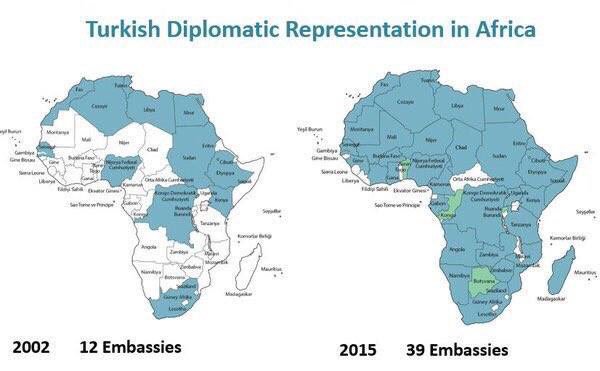 Приложение №2.Карта №2. Фонды Юнуса Эмре в Африке и география реализации тюркологических программ под  патронажем Фонда (по данным 2015 г.).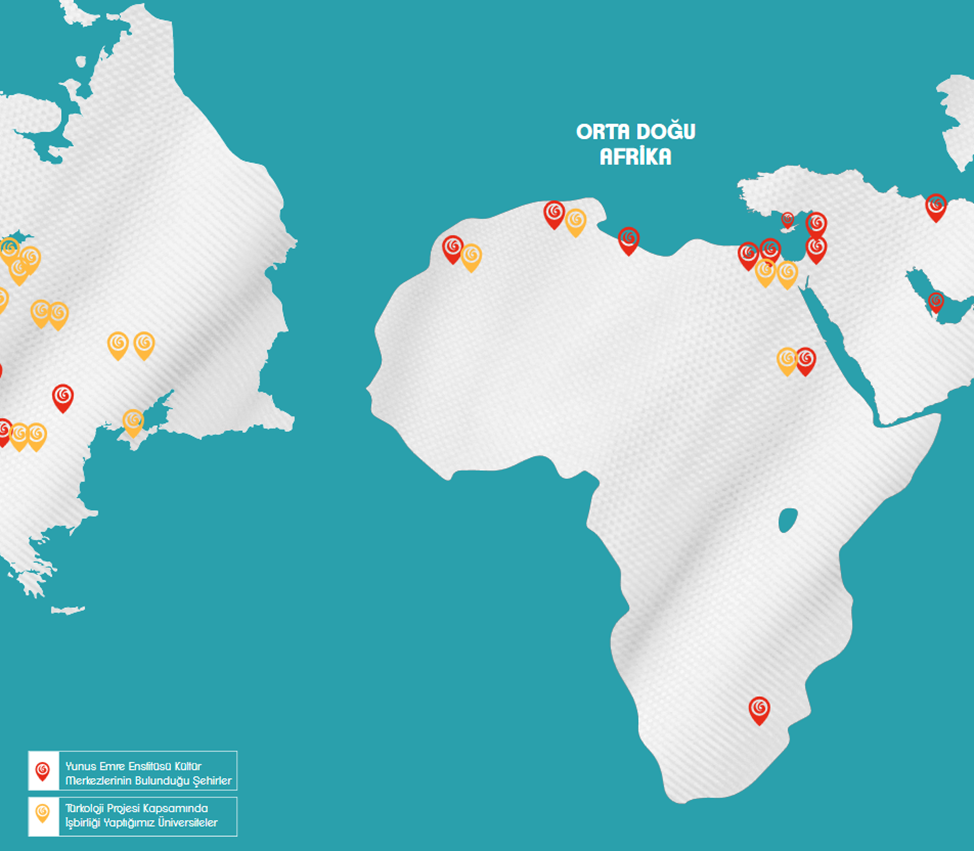 Приложение №3.Карта №3. География рейсов в Африку, совершаемых авиакомпанией «Турецкие авиалинии» (по данным 2016 г.).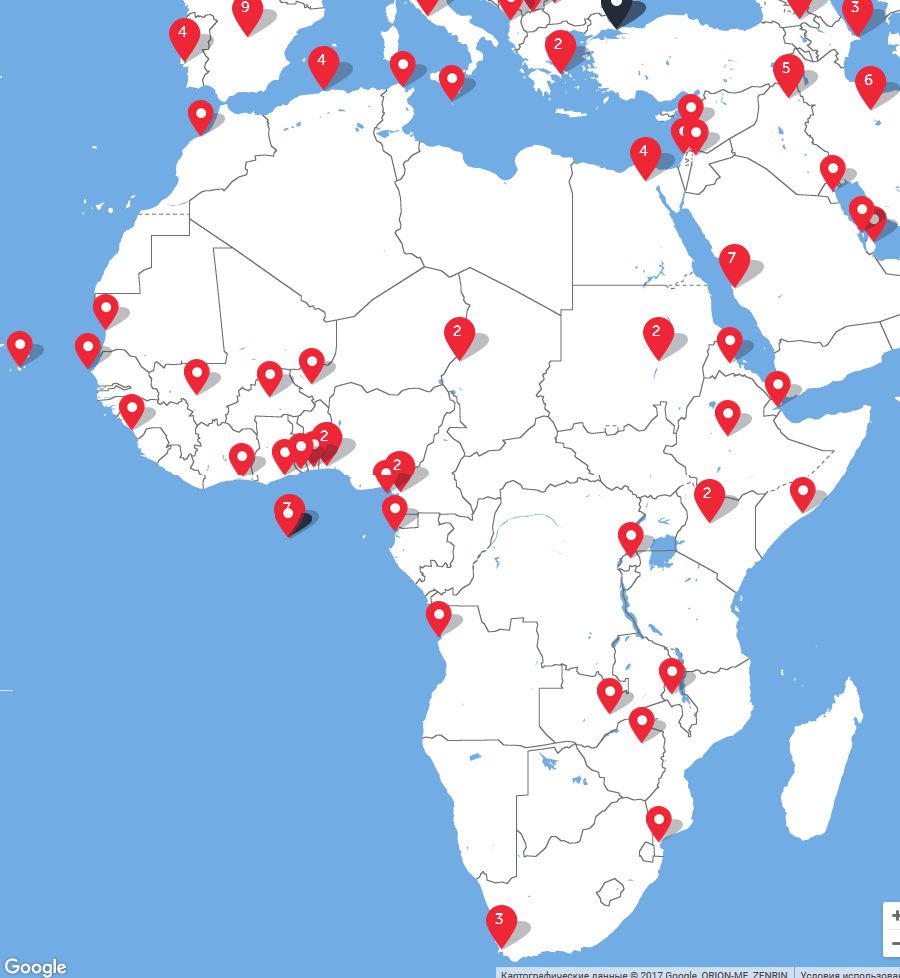 Приложение №4.Карта №4. Офисы ТИКА в Африке (по данным 2016 г.).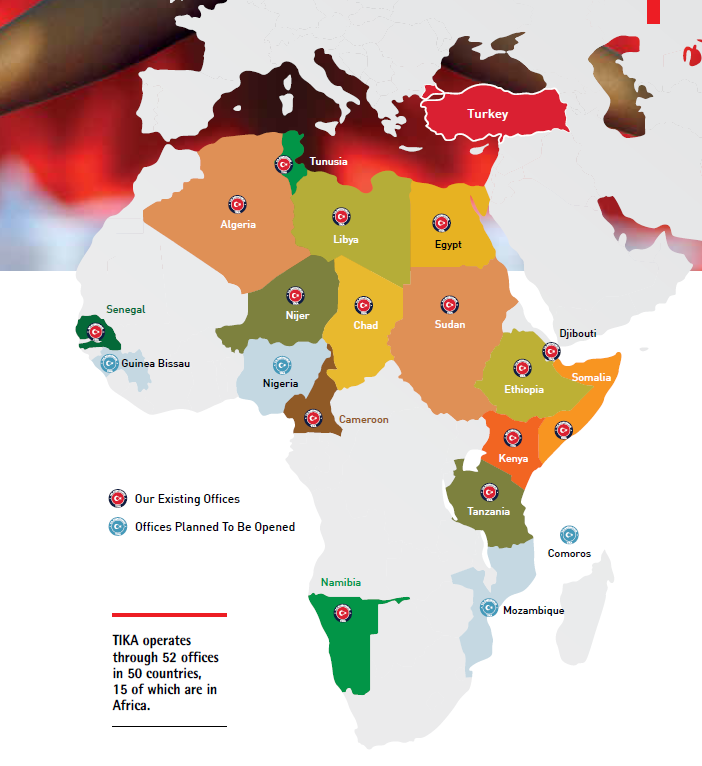 Приложение №5.Таблица №1. Динамика товарооборота между Турцией и странами Северной и Тропической Африки (в млрд.долл.).Приложение №6.Таблица №2. Динамика турецкого экспорта и импорта в отношении африканского континента (в млрд.долл.)